   Christian Leaders College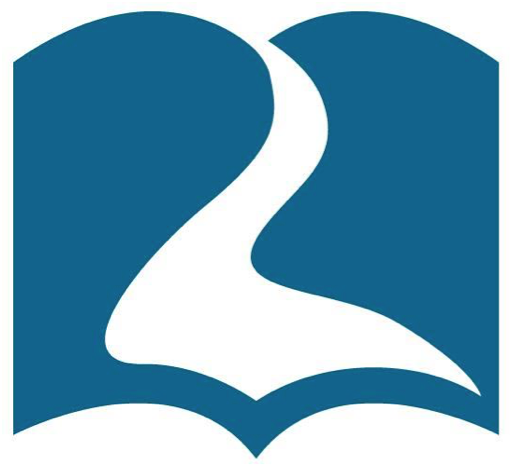  Academic Catalog 2020-2021Bringing the World Free Ministry TrainingChristian Leaders NFP and Christian Leaders College Milestones…2015: January 1, 2015 brought a new dimension to Christian Leaders with the launch of the Degree Program, in which students could earn their Associate and/or Bachelor of Divinity. Also, the translation of the Christian Basics course into Spanish and French began, along with increased staff and budget.2016: Christian Leaders continued to expand with facilities in three places: Florida, Illinois, and Michigan. The Clearwater, Florida, location eventually became the official headquarters of Christian Leaders College.2017:  Christian Leaders continued to expand its educational offerings. This included launching the Enterprise Program, which provides students with essential skills to start a successful new venture or gain employment in the business community. This program is very helpful for bi-vocational students or students who serve as a pastors. 2018: Christian Leaders launched five additional degree program tracks: Chaplaincy, Christian Living, Christian Enterprise, Ministry, and Workplace Ministry.2019: Christian Leaders College was officially established. CLC remains closely linked with Christian Leaders Institute, but CLC has its own president and board, with a mandate to pursue rigorous accreditation standards and procedures for its degrees, diplomas, and certificates.Headquarters Location:Christian Leaders College2620 Cove Cay Drive, #305
Clearwater, Florida 33760www.christianleaderscollege.orgMichigan Office Location:Christian Leaders College	 17771 W. Spring Lake RdSpring Lake, MI 49456	 (616) 777-0305	 	The information contained in this catalog is current as of the date of publication. Nevertheless, given CLC’s commitment to excellence, programs and policies are continually being evaluated and thus subject to change. CLC reserves the right to make changes as needed in programs, policies, and fees.	Table of ContentsA Message from the Provost     _______________________________________________________________Is God prompting you toward leadership? Christian Leaders College exists to launch leaders worldwide with deep biblical knowledge, vibrant godliness, strong ministry skills, and passion for making disciples, expanding God’s church, and sparking revival. If you sense that God is calling you to greater influence, Christian Leaders College can help equip you to make a positive impact for Jesus.You can earn a college degree, diploma, or certificate while remaining in your location without amassing a crushing financial burden. All courses are free of charge, thanks to the generosity of our students, alumni, and donors. All classes can be accessed through a tablet, computer, smartphone, or any device with an Internet connection. As a college, we make excellent higher education available for all who are called to mission and ministry, especially bivocational leaders, without uprooting them or burdening them with debt. You can become part of a diverse student body and join a mission force that is active in more than 170 countries. Christian Leaders College strives to make biblical truth understandable and ministry methods applicable for potential leaders with various learning styles, personality types, life experiences, and cultural contexts.You can grow in your personal connection with God, your relationships with others, and your ability to minister in deeply personal ways. All students are encouraged to have a local mentor, who can enhance cognitive learning, aid personal spiritual formation, and offer supervised ministry opportunities.In all of these ways, Christian Leaders College shares the same vital mission and offers the same education as Christian Leaders Institute. CLC goes a step further than CLI by offering a more rigorous credentialing process. Christian Leaders College seeks to provide documented training and academic credentials so that trained leaders have access to more positions that require such credentials. Tuition remains free, but CLC charges some administrative fees in order to provide degrees, diplomas and certificates at a fraction of the cost charged by most institutions.As you follow God’s call, I pray that Christian Leaders College can equip and strengthen you as a revival leader. May God bless your life and witness.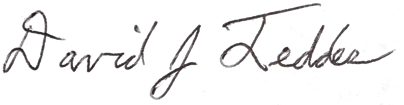 David Feddes, ProvostChristian Leaders CollegePhilosophy of Ministry__________________________________________________________________Our VisionChristian Leaders College offers high quality ministry training to any individual who desires a Christian-based higher education.Our Mission: Launch LeadersAs a provider of higher education, Christian Leaders College exists to launch leaders worldwide with deep biblical knowledge, vibrant godliness, strong ministry skills, and passion for making disciples, expanding God’s church, and sparking revival.Institutional GoalsAvailable Education – Personal, Ministry, or ProfessionalEducation for persons called by God to grow in their Christian walk and to serve in ministry for the advancement of the gospel, whether personal, volunteer, part-time, or full-time.Faithful Education – Based on the Bible and Christian TheologyThe development of the student’s knowledge of the Bible and spiritual formation to enable building a worldview and way of life rooted in and centered around Jesus Christ.Diverse – Global ImpactThe expansion of students’ skills and understanding of their call and gifts for the advancement of effective ministry in diverse cultural contexts.Relational – Local Connections of LearningUnderstand the meaning and explore the importance of relational ministry utilizing a local mentor who encourages and models holistic improvement for ministry.Credentialed – Adult Education Program, College Degree Program, and Clergy Recognition ProgramEducation to achieve the necessary credentials and recognition for ministry opportunities worldwide.Leadership – Dedicated administrators and staff with integrityConnect to institutional personnel that model integrity, a culture of improvement, and educational effectiveness.Statement of Faith__________________________________________________________________ The BibleThe Bible is God’s inerrant, infallible, reliant Word, the only final authority for faith and life. (Proverbs 30:5-6; Isaiah 8:20; John 10:35; 2 Timothy 3:16-17; 2 Peter 1:21)Who is God?God is Trinity, an eternal, loving unity of three divine Persons: Father, Son, and Holy Spirit.
(Deuteronomy 6:4; Matthew 28:19; John 14:26; 2 Corinthians 13:14)God Created The WorldGod created the universe ex nihilo, from nothing, and made all things very good.
(Genesis 1-2; Exodus 20:11; Hebrews 11:3)God Created HumanityGod created humanity to glorify and enjoy God and to be stewards of creation.
(Genesis 1:26-28; Psalm 8; Isaiah 43:7; Revelation 4:11; Psalm 37:4)The FallHumanity and Creation have fallen into sin, and we are totally unable to save ourselves.
(Genesis 3; Romans 3:12, 23; Romans 5:12)Who is Jesus? Jesus Christ is fully God and fully man.
(Matthew 1:21-23; John 1:1,14; 20:28; Hebrews 1:1-4, 2:14)Jesus’ Life and VictoryJesus was born of a virgin, obeyed God perfectly, worked great miracles, died on a cross, rose from the dead, ascended to heaven, and reigns over all things.
(Luke 1:26-35, Hebrews 4:15; John 14:11, Luke 23-24, Ephesians 1:20-23)Salvation is a Work of GodGod’s Salvation is merited only by Jesus’ perfect obedience and substitutionary atonement.
(Isaiah 53; Hebrews 7:26-27; 2 Corinthians 5:21; Acts 4:12)Salvation is Not Our WorkSalvation is entirely God’s gift, not our achievement, and is received by faith, not works. (John 3:16; Romans 1:16-17; Galatians 2:16-21)The Holy Spirit was Sent to Earth and Fills UsThe Holy Spirit gives new birth, unites us to Christ, equips us with His gifts, and empowers us to be His ambassadors. (John 3:3-8; Romans 8:9-11; Ephesians 3:16-21; 1 Corinthians 12; Acts 1:8)The ChurchThe church is the one body of God’s people throughout all generations and from all nations. (Romans 12:5; Galatians 3:26-29; Ephesians 1:22-23; Revelation 7:9)Angels of GodGod’s holy angels defend and help God’s people.
(Psalm 34:7, 91:11; Matthew 18:10; Hebrews 1:14)Fallen AngelsSatan and other fallen angels are dangerous but doomed. Christ is victor.
(Ephesians 6:10-18; Colossians 2:15; 1 Peter 5:8; Revelation 12:10-12Christ Will Return and the Dead Will Be RaisedChrist will return visibly. The dead will be raised. Christ will rule the world and make all things new. (Matthew 24:30; 1Cor. 15:52, 1 Thessalonians 4:16; Revelation 21:1-5)New Heaven and New EarthGod’s people will rejoice forever in the new heaven and new earth; God’s enemies will suffer forever in hell.
(Daniel 12:2-3; Matthew 25:31-46; Revelation 22:1-5; 2 Thessalonians 1:9)God Relates to FamiliesGod’s covenant addresses not only individuals but also their families.
(Genesis 17:7; 18:19; Deuteronomy 7:9; Joshua 24;15; Psalm 103:17; Acts 11:14; 16:15,31)We Are Able to Walk with GodAs individuals, as couples, and as families, we need a daily conversation with God through Bible reading and prayer. (Psalm 1; Daniel 6:10; Deuteronomy 6:4-9; Ephesians 6:18; 1 Thessalonians 5:17)We Love Because He Loved UsWe are called to a life of love, as depicted in the Ten Commandments.
(Exodus 20:1-17; Mark 12:30-31; John 14:15; Romans 13:8-10; 1 Corinthians 13)We Share the Good NewsWe are called to spread the gospel to people who don’t yet follow Christ.
(Psalm 96:3; Matthew 5:14; 28:18-20; 1 Peter 3:15)General InformationBoard of Directors Affiliation Christian Leaders College (CLC) is governed by a Board of Directors and the President, David Feddes, whose knowledge of CLC and expertise in the mission and education assure continued adherence to its goals and objectives. CLC is an entity of Christian Leaders NFP, which is incorporated in the State of Florida as a 501(c)(3) non-profit corporation. AccreditationChristian Leaders College is accredited by the International Association of Bible Schools and Seminaries (IABCS). This association is a state-chartered organization made up of member schools. CLC is recognized as an institution of higher Christian education. (http://www.iabcs.org/) 
CLC is also a full member of the accrediting partner, Academic Council for Educational Accountability (ACEA).  (https://www.acea-schools.org/about.html)Official Agreements with SeminariesCalvin Theological Seminary has recognized CLC’s degree programs. Students who complete the Bachelor of Divinity program through CLC are eligible to apply for admission to the M.Div, MA, and MTS programs at Calvin Theological Seminary. Western Theological Seminary also will accept graduates of CLC’s Bachelors of Divinity degree into their Master of Divinity degree program. Northern Seminary will accept CLC Bachelor of Divinity degree graduates for their Master of Divinity degree program. Vision International University will accept transfer credits from students and graduates of CLC. Ohio Christian University will accept applications to their master’s degree programs from Christian Leaders College Bachelor Degree graduates.A Short-HistoryChristian Leaders College is an offshoot of Christian Leaders Institute. In 2015, CLI launched a divinity degree program. In 2018, CLI launched additional degree programs. In 2019, Christian Leaders College was formed as a division of Christian Leaders NFP. Since then, CLC has been growing and expanding. CLC uses the courses from CLI while having an admission process in which students must prove readiness for enrollment at the College through a well-written profile, establishment of readiness credentials, and three recommendations. When those requirements are met, a student is accepted for study at Christian Leaders College.Contact InformationChristian Leaders College2620 Cove Cay Drive, #305
Clearwater, Florida 33760Christian Leaders College17771 West Spring Lake Road,Spring Lake, MI 49456Phone: (616) 777-0305Email: helpdesk@christianleaders.netWebsite: www.christianleaderscollege.orgFacebook: https://www.facebook.com/christianleaderscollege/Hours of OperationsThe office is open from 8:00 am to 3:00pm EST, Monday through Friday. Calls after hours are routed to voicemail, which are answered on the next business day. Emails are answered within 2-5 business days.Holiday ScheduleChristian Leaders College observes the following holidays:New Year’s Day        	January 1, sometimes an additional half or whole day is added to January 1 as part of the celebration of the holiday.Memorial Day        	Last Monday in May        	Independence Day        	July 4Labor Day        	        	First Monday in SeptemberThanksgiving                 	Fourth Thursday and the following Friday in November off for ThanksgivingChristmas        	        	December 24 & 25Methodology__________________________________________________________________Internet LearningChristian Leaders College’s programs are Christian-based and online. There are no scheduled lectures or chat times; rather, all videos, materials, and quizzes are available in the course with 24-hour access to the course and its discussion forum. This allows students to study anywhere, anytime. Christian Leaders College effectively trains Christian ministry leaders free of charge through the Internet on their smartphones, tablets, laptops, or desktop computers. Our digital campus is easy to navigate. CLC offers over 120 hours of high-quality instruction, including quizzes in all courses and papers in select courses. CLC provides a complete curriculum, materials, methods, and records to its students. This methodology is simple and effective. Students can study at times that fit their own schedules. In technical academic jargon, we are an asynchronous correspondence college: asynchronous because we do not make all students in a class follow the same schedule, and correspondence because our classes do not involve constant interaction between students and instructors. However, if a student has a question, they can email the Help Desk for assistance or to be connected with a member of our faculty or staff. CLC also has a closed social network for all its students to connect and support one another through their journey.Educational ResourcesAll required readings for the courses are available online and are embedded within each course. No purchases of material are necessary. CLI owns most of its class materials, and those it does not own CLI has permission to use. Course materials may not be duplicated without the expressed consent of CLI. Christian Leaders College does not require the purchase of any additional text material. For a full list of the books and materials used in each CLC course, please refer to the Learning Resources and Materials document on the website or the Library contained in the Institute portal. Technical RequirementsCLC classes can be accessed on any device with a broadband internet connection.  An email account is required to sign up at CLI. CLC is a not-for-profit ministry, supported wholly by a generosity driven model. The donations given and fees paid by its students, as well as voluntary contributions of individuals and churches, support CLC. We are committed to cost-effective discipleship and leadership. Financial Information__________________________________________________________________CLC is a not-for-profit ministry, supported wholly by a generosity driven model. The donations given and fees paid by its students, as well as voluntary contributions of individuals and churches, support CLC. We are committed to cost-effective discipleship and leadership. As a 501 (c) 3 tax-exempt organization, CLC is qualified to receive tax-deductible gifts. Cost of the Certificate Program and the Diploma Program Upon successful completion of CLI’s introductory class, students are able to study in either the Mission Study Status at CLI or pursue admission to the College by paying an $125.00 application fee and by taking the Christian Leaders College Admissions class (0 credits). Upon successfully completing the Christian Leaders College Admissions, students can pursue the Certificate Program or Diploma Program for free. If a student needs an official credential document, such as a certificate or diploma, the student may purchase that official credential.Official Certificate or Diploma Credentials If a student seeks to obtain official documentation of their credentials, they are available for purchase. Each unique verification and certification of class completion for each award, certificate, diploma, and ordination takes specific staff effort. The cost of this specialization and personalization is supported by donations from the students who need this service. Official Certificate Credential: $80Official Diploma Credential: $100Official Certificate or Diploma Case Only: $15Official Student ID card: $30Cost of the Degree ProgramUpon successful completion of the Christian Leaders College Admissions class and admission to the College, students may choose to pursue enrollment in a degree program. Students are able to take all the classes for free, but there is an administrative fee that covers the extra administrative time, effort, verification, cost, and services. With this scholarship, the degree program only costs:Administrative fee for a degree program: $1,250 (payment plans available)Transfer Fee (This fee only applies to students who have received an Associate or Bachelor Degree at another institution and will be enrolling straight into a Bachelor Degree Program): $150.00Payment of Fees and TuitionAll payments must be made by credit/debit card or check. Students will not receive certificates, diplomas, or degrees until full payment for that certificate, diploma, or degree program is received. Global Mission FundThe Global Mission Fund has been set up with the mission to continue bringing free online ministry training worldwide and to support the administration fees for students and graduates in less affluent nations. The Global Mission Fund allows students who complete the ministry training at Christian Leaders College to receive their verifiable certificates and diplomas at a much lower cost. This program substantially subsidizes the degree program administrative fee to allow students to obtain their degree at an amount more reasonable for their nation’s economy. Nations are divided into three different tiers, with Tier 1 receiving the most aid. Please refer to the Student Handbook or Christian Leaders College’s website for a full breakdown of the tiers. Payment PlanMonthly payment plans for the Degree Program are available. Once the payments for the Degree Program have been paid in full, payments will cease. All fees must be paid before a student may complete a degree program. A student is unable to be enrolled in a degree program until the first payment toward the administrative fee has been received. Refund PolicyCLC’s degree program is non-refundable. Orders of a certificate or diploma may be refunded if the order has not yet been mailed to the student. After an order is mailed out, students may request a refund, but it is considered nonrefundable at that point and is up to the discretion of the Financial Director of Christian Leaders NFP as to whether a refund will be issued. If a student receives an incorrect order or an order with a mistake, he or she may request a replacement certificate or diploma at no additional cost.Academic Information__________________________________________________________________Admissions PolicyTo begin studying with CLC, a student must first enroll at CLI from the website, using an email address. After confirmation of their email, the student may begin the introductory class, New Student Navigation (0 credits). Upon completion of this class, students may then choose to pursue enrollment at the Christian Leaders College by enrolling in the Christian Leaders College Admissions class (0 credits). In this application process, students first pay a $125.00 application fee (a discount applies for Vision Partners). Next, they must update and submit a well-written student profile to confirm their writing readiness. Lastly, they must establish their readiness credentials and submit three recommendations. To establish readiness credentials, students must have completed one of the following options: (1) complete 30 credits at Christian Leaders Institute, (2), send their official high school transcript or GED, (3) send an official transcript from another institution of higher learning in order to transfer three credits, or (4) complete the College Preparation Award at Christian Leaders Institute.Admissions criteria: Christian Leaders College admissions policy requires each applicant to:1. Demonstrate earnest desire to learn about Christian belief, practice, and ministry.2. Document readiness for study at a postsecondary institution.3. Provide evidence of personal integrity and a good reputation.Admissions process: All applicants for admission to Christian Leaders College (CLC) must first be admitted to Christian Leaders Institute (CLI). CLI students can obtain official admission to CLC by completing the Collegiate Credential Class. Here is a more detailed description of the process for gaining admission to CLC, showing how applicants meet the three admissions criteria by taking these steps.1. To demonstrate earnest desire to learn about Christian belief, practice, and ministry, an applicant must have agreed to CLI/CLC’s Statement of Faith, must complete the New Student Navigation class to orient them to the different educational options available to them at CLI/CLC.2. To document readiness for college-level studies, the applicant must do one of the following as part of the College’s admission process: a. Send official high school transcript or official GED to the CLC registrar’s office.b. Already have completed 30 credit hours at Christian Leaders Institute.c. Earn CLI’s College Preparation Award, which consists of Christian Leaders Connection, Ministry Foundations, Christian Basics, Basic Writing, and at least one of these three classes: College Algebra, Practical Math, or Christian Leaders Enterprise.d. Transfer at least 3 credits from another college where the student was previously enrolled. 3. To provide evidence of personal integrity and a good reputation, each applicant must submit three letters of recommendation as part of the College’s admission process.a. One from a ministry leader or a Mentor Minister.b. One from a spouse (if married) or from a friend (if unmarried).c. One from a non-family member who knows the applicant well.The Christian Leaders College Admissions (0 credits) is the venue for each applicant to fulfill CLC admissions criteria 2 and 3, as well as provide a well-written personal profile and submit the application fee. Upon completion of the Christian Leaders College Admissions Class, the applicant is admitted to Christian Leaders College (while also remaining at Christian Leaders Institute, with dual enrollment status).Christian Leaders College does not discriminate based on ethnicity, race, age, sex, national origin, disability, marital status, immigration status, or economic status. As a religious institution, Christian Leaders College reserves the right to make employment and hiring decisions on the basis of religious criteria.Literacy Courses CLC seeks to adequately prepare students for their desired level of study. Due to CLI offering courses on the World Wide Web, CLI has experienced individuals who may need to strengthen their English language before taking classes at CLI and CLC. CLI offers 3 different literacy courses to ensure students are well prepared to study at CLC. English Literacy for Beginners 1: This course is designed to bring the student from zero English Reading and Writing skills to a 3rd grade level. The course also teaches students how to teach English proficiency to others. The class teaches students good test taking skills. English Literacy for Beginners 2: This course is designed to bring the student from a 4th grade level in English reading and writing skills to a 6th grade level. This class will help advance English vocabulary, literacy, and proficiency. The course also teaches students how to teach English proficiency to others. The class teaches students good test taking skills.English Literacy for Beginners 3: This course is designed to bring the student from a 7th grade level in English reading and writing skills to mid-high school level. This class will help advance English vocabulary, literacy, and proficiency. The course also teaches students how to teach English proficiency to others. The class teaches students good test taking skills.Admission to CLI/CLC Age RequirementAdmission to the Institute or College requires that an individual be at least 13 years of age and share the passion CLI/CLC has for Christianity.Admission to Certificate Program Admission to the Certificate Program is dependent on successful completion of the Christian Leaders College Admissions class. An individual will be admitted to the Certificate Program if they have shown their ability by successfully completing the Christian Leaders College Admissions class. With the successful completion of the Christian Leaders College Admissions class, students are admitted to Christian Leaders College.Admission to Diploma ProgramAdmission to the Diploma Program is dependent on successful completion of the Christian Leaders College Admissions class. An individual will be admitted to the Diploma Program if they have shown their ability by successfully completing the Christian Leaders College Admissions class and thus have been admitted to the College. Admission to a Degree Program Admission to a Degree Program is dependent on successful completion of the Christian Leaders College Admissions class and by setting up a payment or payment plan toward the degree program administrative fee. An individual will be admitted to the Degree Program if they have successfully completed the Christian Leaders College Admissions class and have successfully set up an administrative fee payment.Divinity DegreesDivinity Degrees are our degrees requiring the most Biblical and theological courses, requiring intellectually rigorous study. Christian Leaders College offers an Associate of Divinity Degree and a Bachelor of Divinity Degree. Chaplaincy DegreesChaplaincy Degrees are designed to give a comprehensive understanding of the cognitive topics needed for effective Chaplaincy. It covers a broad range of practical ministry, biblical, and theological courses. CLC brings you the study program through the Chaplaincy degree program, and the Christian Leaders Alliance offers ordained status through its ordination program, if desired. CLC offers the Associate of Chaplaincy Degree and the Bachelor of Chaplaincy Degree. Christian Leadership DegreesChristian Leadership Degrees are designed to be versatile, providing a well-rounded view of what it means to be a Christian leader and teaches a biblical worldview, applicable in a wide variety of life situations. Course Enrollment PeriodA student enrolling in a course will have 180 days to complete the coursework and receive a passing grade. If they do not complete the course in the allotted timeframe, they will then be automatically un-enrolled from the course. At this point all their work in that course will be removed from the system. If they were unable to complete the course, they will need to start over. Since CLC’s courses are all offered online, students are able to access the courses 365 days a year at any time.Course Enrollment Limit PolicyA student can only be self-enrolled in five (5) courses at one time. A student cannot enroll in additional courses until they have completed a current course with a passing grade or until they are un-enrolled at the end of the enrollment period.Previewing a courseA CLC student may review a course’s content, the course overview, the course’s goals, and assignments without being enrolled in the course (he or she may not preview quizzes, however). Course languagesAll courses are available in English. Check with CLC about the availability of the courses in other languages. Transfer of credits to CLCChristian Leaders College does offer all required courses for each College program available, but if a student has taken any of these course credits at another college, they can have the official transcript sent to Christian Leaders College for review. Christian Leaders College will accept traditional or non-traditional accreditation courses if our registrar can verify that the college is a provider of quality higher education. Courses must have a grade of C- or higher to be eligible for transfer. CLC will potentially accept up to 60 credit hours toward the requirements of a bachelor degree. Students should follow these steps with regards to transcript review if wishing to enroll into a degree program at CLC: 1) Enroll in and complete the College Admissions class; 2) Request that other institutions send your official transcript in a sealed envelope to:Christian Leaders CollegeAttn: Registrar17771 West Spring Lake RoadSpring Lake, MI 49456United States of AmericaOR the educational institution can email the official transcript directly to registrar@christianleaders.net.3) Enroll in and complete the degree program orientation; 4) Make payment toward a degree (monthly or in full); 5) Request acceptance into the degree program and a full review of previously sent transcript(s).Please note that the fee for reviewing official transcripts is included in the College Application fee, but students must be accepted into the College by successfully completing the College Admissions class before they can request a full review of their transcript for applicable credits. If a student does not wish to pursue a degree but would still like to have an official transcript reviewed for transfer credits, he or she may request a full review of official transcripts upon acceptance to the Christian Leaders College. After credits are reviewed, any applicable classes and credits will be transferred into the student’s record by our registrar. Transfer of credits from CLC to other institutionsThe receiving institution determines the transfer of academic credits to any institution. The student who plans to transfer CLC credits is advised to check with the receiving institution. In order to request an official transcript, students must pay a $10.00 processing fee and fill out a Transcript Release Form. Once the student has completed paying the processing fee and filling out the Transcript Release Form, CLC will process and release the student’s official transcript.Policy on Validating Credits Earned at Unaccredited InstitutionsIn order for CLC to properly validate credits earned by students at unaccredited institutions, the following three verification steps will need to be fulfilled:Institution must demonstrate that achievements were earned by means of comprehensive examinations.Institution will need to provide syllabi, faculty credentials, grading standards, and/or other relevant learning resources for review to CLC.Student must demonstrate successful completion of at least 15 credits of study at CLC.Test and ExamsEvaluation is built into each step of the CLC curriculum. Course objectives listed at the beginning of each course help guide the student to the desired learning outcomes. The audiovisual and reading materials present content and directives for the student related to the course’s scope. Courses are generally divided into sections/weeks. Quizzes at the end of each section’s lessons test the student’s mastery of the content. The quizzes are based on the lessons’ content. ReexaminationsWith the Getting Started: Scholarship Study class, students are able to retake the quizzes. However, once past the Getting Started: Scholarship Study class course, students are generally only able to attempt a timed quiz one time. Christian Leaders College allows students to drop their lowest quiz grade in each course. This allows students to receive grace - in line with our mission - if students have any technological or personal issues during their classes. Students are only able to see the correct answers to a quiz if they score 80% or better on the quiz. In the case that a student experiences technology issues, the student must provide CLC with evidence of this event. CLC will then review each case individually and make a decision. A student will only be allowed one quiz reset per class due to technology issues when deemed appropriate after a thorough review by a Christian Leaders NFP staff member. CLC Policy for Retaking a Failed ClassA student will be allowed to retake one failed class. After that, a retake will be permitted only as a rare exception and with special permission from the registrar and Provost. Item 2 also applies. A student who fails any class must wait at least six months after the date of enrollment in that course ends to re-enroll in the course he or she wishes to retake. The date you may re-enroll is shown along with your grades. You may re-enroll only once in the course you wish to re-take.Grading for a retaken class will be based on subtracting a full letter grade from the grade the student gets the second time. For example, A on the retake would result in B on the transcript. B- on the retake would result in C- on the transcript.A student will continue to have an F in the course until the failed class has been completed. The student then must contact the registrar to have his or her grade updated. To request an update to the grade in a retaken course, the registrar must be contacted at the following email: registrar@christianleaders.net.Right to AppealRegarding credit transfers: Christian Leaders College will evaluate credits taken at other seminaries or Bible schools to be transferred into Christian Leaders College. The decision of our registrar can be appealed once by emailing: appeals@christianleaders.net.Regarding expulsion: If a student believes charges of cheating or plagiarism are not accurate, he or she may appeal to the Provost. After consideration of his/her case and any further information he/she provides, the Provost will make a final decision on whether the student will remain a student at CLC or be expelled. Students may email this appeal to the Registrar’s Office at registrar@christianleaders.net.Regarding a Failing Grade Due to Plagiarism: If the student wishes to appeal the failed grade for plagiarism, the student may contact the Registrar to send an appeal to the Provost. If the Provost determines that the plagiarism is unintentional and on a small scale, the student may be allowed to redo the assignment for a grade. Students may email this appeal to the Registrar’s Office at registrar@christianleaders.net.Grading Scale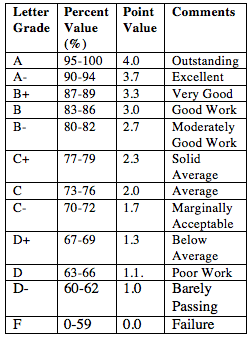 Granting CredentialsA student must complete all assignments before the final deadline or they will be automatically unenrolled, and all course work will be removed. In order to gain credit for a course, a student’s average grade for all assignments in a class must be at least 60%. Otherwise, the student will fail the class and not receive credit for the course. Satisfactory Academic ProgressSatisfactory Academic Progress (SAP) at CLC relates to a student’s academic status. A student with a cumulative grade point average (GPA) of 2.5 or higher is considered to be meeting SAP requirements. A student is expected to maintain a GPA of 2.5 or higher while studying at CLC. In the case that a student does not maintain a 2.5 GPA or higher, he or she is considered to be on academic probation. He or she is then instructed to contact Help Desk at helpdesk@christianleaders.net to discuss study habits and receive additional resources to help him or her achieve success.If a student is unable to show improvement in his/her grades, he/she may be asked to resume studies at a time when they may be more successful. Time Extensions for Study If a student has a valid reason for the need for a time extension of a course, the student should contact Help Desk at helpdesk@christianleaders.net or (616) 777-0305. Help Desk will review the student’s provided information and determine whether a time extension is allowable. Time extensions will not exceed two weeks except in very rare exceptions that must be approved by the registrar.Complaint PolicyChristian Leaders College does everything within its power to assure that the student’s experience in CLC is fruitful and satisfying. However, if there is a complaint or grievance, the following policy applies. Questions or complaints should be submitted to the helpdesk@christianleaders.net. The issue is examined and an explanation of the point in question is communicated to the student.Questions involving enrollments or grades are referred to the Registrar’s office. Most issues are resolved with an email by the Registrar. In more complex situations, the President becomes involved, who, in consultation with staff members, resolves the issue and communicates with the aggrieved persons. Withdrawal PolicyIf a student did not receive a grade in at least one CLI course, their account will not be saved in CLC’s database. If a student has an account with CLC and wishes to be removed from the database, they will need to request removal from CLC’s database by emailing Help Desk at helpdesk@christianleaders.net or calling the office at (616) 777-0305. Expulsion PolicyCLC reserves the right to expel a student for the following reasons: evidence of violation of the terms and conditions or violation of the cheating, plagiarism, or course failure policy. The administration will investigate the allegation and interview the student. If the accusations are proven to be true, the student will be expelled from CLC. The student will be notified of his/her expulsion. Code of Conduct and Student ExpectationsAll students are expected to adhere to high standards of integrity at all times. CLC’s primary focus is to develop strong Christian revival leaders. Therefore, some types of behavior are not allowed, such as cheating, plagiarizing, falsifying information, etc. Any student found to be in violation of this policy would be subject to discipline, which may range from lowering a grade to expulsion, depending on the circumstances of the case.Cheating and Plagiarism PolicyCheating Policy:What is cheating? Cheating is finding out the content of quizzes before taking the quiz. Cheating is prohibited at Christian Leaders College. DO NOT discuss quiz questions and answers with other students. DO NOT use a different CLC account to see quiz questions or answers in advance. That is cheating. May family members or study groups learn together? Yes, students may discuss videos and articles together, but a student should not take quizzes together or share any information about quizzes with one another. Each student must earn his or her own grade on a quiz, not get quiz help from someone else.How is cheating detected? CLC computer servers track student activity. This information is analyzed for evidence of cheating. Any suspicious patterns are reported to the Registrar and the necessary action(s) are taken. What is the penalty for cheating on quizzes? Any student found guilty of cheating will fail the class and will be expelled from Christian Leaders College. All certificates, awards, and diplomas will be revoked. Someone who cheats is not honest or trustworthy enough to be a leader in the church of Jesus Christ. Can I appeal a decision to expel me?If a student believes the charges of cheating are not accurate, they may appeal to the Registrar. After consideration of the case and any further information the student provides, the Registrar will make a final decision on whether he/she will remain a student at CLC or be expelled. Plagiarism:What is plagiarism?Plagiarism is using someone else's words or ideas without identifying the source, leaving the impression that the words or ideas are your own.What are some examples of plagiarism?1. Submitting a paper written by someone else, but identifying yourself as the author.2. Copying and pasting material from the Internet into your paper, presenting it as your own wording and not saying where the material came from.3. Copying sentences or paragraphs from a book or article without quotation marks and without giving credit to the author.4. Summarizing or paraphrasing blocks of material from a source but not crediting the source in your paper.What's wrong with plagiarism?Plagiarism is a form of stealing and lying. It violates Christian moral standards, is contrary to accepted academic guidelines, and is illegal under government law.How does Christian Leaders College respond to plagiarism?1. Any assignment found to involve plagiarism will automatically receive a failing grade. 2. If the student wishes to appeal the failed grade, the student may contact the Registrar. If the Registrar determines that the plagiarism is unintentional and on a small scale, the student may be allowed to redo the assignment for a grade.3. However, if the Registrar determines that the plagiarism is intentional and involves a substantial amount of material, the student will fail the course as well as the particular assignment that involved plagiarism. At the Registrar's discretion, the student's scholarship may be revoked.4. If a student commits a second offense of serious plagiarism, the usual penalty will be loss of all scholarships and removal from Christian Leaders College. In exceptional circumstances, the Registrar may lessen this penalty. However, plagiarism is such a serious breach of Christian conduct and academic integrity that those found guilty of it repeatedly are not mature, trustworthy Christians who qualify to be trained for leadership in God's church.5. If a student completes a class or earns a certificate, diploma, and/or degree from Christian Leaders College but is later found to have committed plagiarism, course credit may be withdrawn and the credentials may be revoked.Copyright and Usage of CLC MaterialsCLC owns or has permission to use all of its class materials. They may not be duplicated without the expressed consent of CLC. CLC does not require the purchase of any additional text material. All required readings for the courses are available online. Student TranscriptsAll graduates may request a transcript be sent with their certificate or diploma or may download an unofficial one from their online Dashboard. Graduation RequirementsTo receive an award, certificate, diploma, or degree from Christian Leaders College, the student must receive a passing grade in all required courses (see Grading Scale). In order to receive an official degree from Christian Leaders College, the student must receive a passing grade in all courses (see Grading Scale) and pay all fees, as well as complete the accompanying Capstone course. Certificates, diplomas, and degrees are granted throughout the year as students complete their credentials. All graduates are listed on the Christian Leaders College website.Programs of Study__________________________________________________________________CLC’s programs provide an approach to ministry to ensure students obtain exemplary ministry training and leadership development. Degree ProgramsCLC offers associate and bachelor degrees in Divinity, Christian Leadership, and Chaplaincy. The associate degrees all require a minimum of 64 or more credits to complete. The bachelor degrees all require a minimum of 123 or more credits to complete.Academic CalendarCLC classes operate online 365 days a year. Students are able to sign up for classes at any time that is convenient for them. Once the student enrolls, they are given 180 days to complete the course. Calculation of Credit HoursChristian Leaders College examines each course individually to determine the clock/credit hour value that CLC will award a student for completion. Most of CLC’s courses require the workload equivalent to three credit hours. The number of hours assigned to a course is determined by the amount of time required for directed study, depth of the course, and class interaction. All courses at Christian Leaders College have an enrollment period of 180 days. A student has 180 days to complete the course and all quizzes and assignments within the course. A student can, however, work at his/her own pace. There is no minimum time requirement for taking a course. A student will automatically be un-enrolled from a course after 180 days. If they did not complete the work and receive a grade, they will have to repeat the entire course. Once enrolled in a course, a student cannot unenroll his or herself. They must wait for their enrollment to expire. Rare exceptions may be made if a student has completed two or less quizzes in the course and has a valid reason for the request.This gives students about 22 weeks to complete the course they are working on. Some students take the entire time and some students finish with plenty of time to spare. This policy is conducive to students who are working full-time, raising a family, or who have other obligations as well. CLC’s main goal is to serve the students and give them the opportunity to gain ministry training. CLC’s 180-day enrollment period allows students to work at their own pace. Study SequenceStudents generally follow the normal sequence of courses for all levels of study. They are listed in the order that corresponds to the completion of each Certificate, Diploma, or Degree. CLC’s curriculum “stacks” one achieved course upon another and uses the successful completion of these courses to provide credentials to a student (from Certificate to Associate degree to Bachelor degree). This is the recommended order for completing courses. However, students are not required to take them in this order. Degree ProgramsCLC offers three degree tracks: Divinity, Chaplaincy, and Christian Leadership. These degree programs provide a comprehensive knowledge of Christian ministry and leadership. CLC accepts transfer of credits upon review of an official transcript. CLC will accept up to 60 transferred credit hours toward the completion of a Bachelor's Degree.  Divinity DegreesAssociate of Divinity DegreeRequirements: Minimum of 64 credit hours and 2.0 GPA or higherDesigned to help you to become grounded in the Bible and theology, develop a biblical worldview, grow closer to Christ, and serve God in various kinds of Christian ministry and leadership. This degree also provides an excellent foundation if you plan to continue at CLC and earn a bachelor’s degree.ObjectivesSummarize the redemptive-historical story of the Bible and identify key truthsState major elements of a biblical worldview and contrast with other worldviewsUse spiritual disciplines to commune with Christ and conform to his characterExplain biblical principles for ministry and best practices for interpersonal communication, healthy relationships, evangelism, and group dynamics in churchRequired Courses: Bible/Theology Studies (13 credits)THE 101 Christian Basics (3 credits)BIB 111 Old Testament Survey (3 credits)BIB 112 New Testament Survey (3 credits)THE 210 Theology I (4 credits)Ministry Studies (15 credits)MIN 010 Christian Leaders: Getting Started (0 credits)MIN 015 Christian Leaders College Admissions (0 credits)MIN 100 Christian Leaders Connection (3 credits)MIN 101 Ministry Foundations [2020] (3 credits)MIN 151 People Smart for Ministry (3 credits)MIN 210 Pastoral Care (3 credits)MIN 220 Church and Ministry (3 credits)General Studies (26 credits)COM 101 Introduction to Communication (3 credits)ENG 121 College Writing (3 credits)ENG 122 College Writing Lab (1 credit)INT 210 Total Fitness (3 credits)PHI 230 Ethics (3 credits)HIS 240 History of World Christianity (4 credits)Natural Science/Mathematics (choose one course; 3 credits)MAT 121 College Algebra (3 credits)MAT 151 Finite Mathematics (3 credits)SCI 201 Astronomy (3 credits)SCI 210 Introduction to Biology (3 credits)Social/Behavioral Sciences (choose one course; 3 credits)ECN 201 Introduction to Economics (3 credits)SOC 201 Introduction to Sociology (3 credits)Philosophy (choose one course; 3 credits)PHI 201 Logic and Critical Thinking (3 credits)PHI 211 Introduction to Philosophy (3 credits)Electives: choose at least 3 additional courses (9 credits) in areas of your choiceADV 290 Capstone course for Associate of Divinity degree (1 credit) Bachelor of Divinity DegreeRequirements: Minimum of 124 credit hours and 2.0 GPA or higherDesigned for those who desire to progress further in relationship with God, gain advanced knowledge of the Bible and theology, and serve God in preaching, discipling, and other kinds of ministry. CLC’s Bachelor of Divinity combines elements of Bible college and seminary training. It equips you for ministry, and it also positions you for further study, if desired, in seminary or graduate school. The Bachelor of Divinity provides a double major: a Bible/Theology major and a Ministry major.ObjectivesEmploy sound principles of interpretation and apply Scripture to contemporary contextsDefend the biblical worldview and critique other worldviewsBiblically assess various doctrinal claims and ministry methodologiesRecall past missions and revivals, and develop a personal mission planDemonstrate competence in making disciples, preaching, pastoral care, and leadershipRequired Courses*These courses are included in the Associate of Divinity degree.Bible/Theology Studies (47 credits)*THE 101 Christian Basics (3 credits)*BIB 111 Old Testament Survey (3 credits)*BIB 112 New Testament Survey (3 credits)*THE 210 Theology I (4 credits)THE 310 Theology II (4 credits)BIB 311 Biblical Interpretation I: Old Testament (4 credits)BIB 312 Biblical Interpretation II: New Testament (4 credits)THE 320 Christian Apologetics (3 credits)BIB 420 Hermeneutics and Exegesis (3 credits)THE 420 Missions and Revivals (4 credits) BIB 456 Romans (3 credits)At least three electives in Bible/Theology (9 credits)Ministry Studies (37 credits)*MIN 010 Christian Leaders: Getting Started (0 credits)*MIN 015 Christian Leaders College Admissions (0 credits)*MIN 100 Christian Leaders Connection (3 credits)*MIN 101 Ministry Foundations [2020] (3 credits)*MIN 151 People Smart for Ministry (3 credits)*MIN 210 Pastoral Care (3 credits)*MIN 220 Church and Ministry (3 credits)MIN 310 Evangelism: Presenting Grace (3 credits)MIN 320 Leadership (3 credits) OR  BUS 321 Management by the Book (3 credits)MIN 420 Sermon Construction and Presentation (4 credits)MIN 425 Preaching, Preparation, & Presentation (3 Credits)At least three electives in Ministry (9 credits)General Studies (38 credits)*COM 101 Introduction to Communication (3 credits)*ENG 121 College Writing (3 credits)*ENG 122 College Writing Lab (1 credit)*INT 210 Total Fitness (3 credits)*PHI 230 Ethics (3 credits)*HIS 240 History of World Christianity (4 credits) [formerly called Church History]PHI 330 Sexual Ethics (3 credits)*Natural Science/Mathematics (choose one course; 3 credits)MAT 121 College Algebra (3 credits)MAT 151 Finite Mathematics (3 credits) [being revised; formerly Ministry Mathematics]SCI 201 Astronomy (3 credits)SCI 210 Introduction to Biology (3 credits)*Social/Behavioral Sciences (choose one course; 3 credits)ECN 201 Introduction to Economics (3 credits)SOC 201 Introduction to Sociology (3 credits)*Philosophy (choose one course; 3 credits)PHI 201 Logic and Critical Thinking (3 credits)PHI 211 Introduction to Philosophy (3 credits)At least three electives in General Studies (9 credits)Note: Pre-seminary students should take Greek I, II, and III as your General Studies electives.GRE 201 Greek I  (4 credits)GRE 202 Greek II (4 credits)GRE 301 Greek III (4 credits)*ADV 290 Capstone course for Associate of Divinity degree (1 credit) BDV 490 Capstone course for Bachelor of Divinity Degree (1 credit)Chaplaincy Degree ProgramAssociate of Chaplaincy (64 credits)Requirements: 64 minimum credit hours and 2.0 GPA or higherDesigned to help you grow closer to Christ, become grounded in the Bible and theology, develop a biblical worldview, and build specific skills for chaplaincy.ObjectivesSummarize the redemptive-historical story of the Bible and identify key truthsState major elements of a biblical worldview and contrast with other worldviewsUse spiritual disciplines to commune with Christ and conform to his characterExplain biblical principles for chaplaincy and best practices for interpersonal communication, healthy relationships, and chaplaincy in various settings (such as hospitals, schools, businesses, law enforcement, armed forces, and prisons)Bible/Theology Studies (13 credits)THE 101 Christian Basics (3 credits)BIB 111 Old Testament Survey (3 credits)BIB 112 New Testament Survey (3 credits)THE 210 Theology I (4 credits)Ministry Studies (18 credits)MIN 010 Christian Leaders: Getting Started (0 credits)MIN 015 Christian Leaders College Admissions (0 credits)MIN 100 Christian Leaders Connection (3 credits)MIN 101 Ministry Foundations [2020] (3 credits)MIN 151 People Smart for Ministry (3 credits)MIN 210 Pastoral Care (3 credits)MIN 220 Church and Ministry (3 credits)MIN 230 Introduction to Chaplaincy (3 credits)General Studies (23 credits)COM 101 Introduction to Communication (3 credits)ENG 121 College Writing (3 credits)ENG 122 College Writing Lab (1 credit)SOC 201 Introduction to Sociology (3 credits)INT 210 Total Fitness (3 credits)PHI 230 Ethics (3 credits)HIS 240 History of World Christianity (4 credits)Natural Science/Mathematics (choose one course; 3 credits)MAT 121 College Algebra (3 credits)MAT 151 Finite Mathematics (3 credits) [being revised; formerly Ministry Mathematics]SCI 201 Astronomy (3 credits)SCI 210 Introduction to Biology (3 credits)Electives: choose at least 3 additional courses (9 credits) in areas of your choiceACH 290 Capstone course for Associate of Chaplaincy Degree (1 credit)Bachelor of Chaplaincy (124 credits)Requirements: Minimum of 124 credit hours and 2.0 GPA or higherDesigned to build specific skills for chaplaincy on the foundation of a biblical worldview. With this degree, you can help to meet the ever-increasing need for effective chaplains, whether volunteers or paid professionals, whether officially ordained or informally ministering in various settings.ObjectivesEmploy sound principles of interpretation and apply Scripture to contemporary contextsDefend the biblical worldview and critique other worldviewsBiblically assess various doctrinal claims and ministry methodologiesDescribe various kinds of chaplaincy and develop a plan for one’s own chaplaincyDemonstrate competence in listening skills, pastoral counseling, and care of soulsRequired Courses*These courses are included in the Associate of Chaplaincy degree.Bible/Theology Studies (33 credits)*THE 101 Christian Basics (3 credits)*BIB 111 Old Testament Survey (3 credits)*BIB 112 New Testament Survey (3 credits)*THE 210 Theology I (4 credits)THE 310 Theology II (4 credits)THE 320 Christian Apologetics (3 credits)BIB 340 Biblical Wisdom Books (4 credits)THE 350 Prayer (3 credits)At least two electives in Bible/Theology (6 credits)Ministry Studies (52 credits)*MIN 010 Christian Leaders: Getting Started (0 credits)*MIN 015 Christian Leaders College Admissions (0 credits)*MIN 100 Christian Leaders Connection (3 credits)*MIN 101 Ministry Foundations [2020] (3 credits)*MIN 151 People Smart for Ministry (3 credits)* MIN 210 Pastoral Care (3 credits)*MIN 220 Church and Ministry (3 credits)*MIN 230 Introduction to Chaplaincy (3 credits)MIN 235 Ministry Care Conversations (3 credits)MIN 240 PeaceSmart Relationships 101 (3 credits)OR MIN 245 Restoring Relationships - Transforming Justice (3 credits)MIN 250 Life Coaching Ministry (3 credits)MIN 255 Self-Care and Recovery (3 credits) MIN 260 Marriage Ministry (4 credits) MIN 270 Youth Ministry (3 credits)MIN 310 Evangelism: Presenting Grace (3 credits)MIN 320 Leadership (3 credits)MIN 340 Disability Smart (3 credits)At least two electives in Ministry (6 credits)General Studies (37 credits)*COM 101 Introduction to Communication (3 credits)*ENG 121 College Writing (3 credits)*ENG 122 College Writing Lab (1 credit)*SOC 201 Introduction to Sociology (3 credits)*INT 210 Total Fitness (3 credits)*PHI 230 Ethics (3 credits)*HIS 240 History of World Christianity (4 credits) PHI 330 Sexual Ethics (3 credits)PHI 350 Comparative Religions (2 credits)*Natural Science/Mathematics (choose one course; 3 credits)MAT 121 College Algebra (3 credits)MAT 151 Finite Mathematics (3 credits) SCI 201 Astronomy (3 credits)SCI 210 Introduction to Biology (3 credits)Philosophy elective (choose one course; 3 credits)PHI 201 Logic and Critical ThinkingPHI 211 Introduction to PhilosophyPHI 221 Christian PhilosophyAt least two electives in General Studies (6 credits)*ACH 290 Capstone course for Associate of Chaplaincy Degree (1 credit)BCH 490 Capstone course for Bachelor of Chaplaincy Degree (1 credit)Christian Leadership DegreesAssociate of Christian Leadership (64 credits)Requirements: 64 minimum credit hours and 2.0 GPA or higherIf you want to deepen your walk with God and be grounded in a biblical worldview before entering the workplace or seeking a bachelor’s degree at another institution, this degree is for you. The Associate of Christian Leadership also positions you well to continue at CLC and earn a bachelor’s degree. All general studies courses required for a four-year bachelor’s degree can be completed while earning this versatile degree.ObjectivesSummarize the redemptive-historical story of the Bible and identify key truthsState major elements of a biblical worldview and contrast with other worldviewsUse spiritual disciplines to commune with Christ and conform to his characterRelate biblical principles to a breadth of disciplines required for higher studies and for Christian leadership in various spheres of lifeBible/Theology Studies (13 credits)THE 101 Christian Basics (3 credits)BIB 111 Old Testament Survey (3 credits)BIB 112 New Testament Survey (3 credits)THE 210 Theology I (4 credits)Ministry Studies (9 credits)MIN 010 Christian Leaders: Getting Started (0 credits)MIN 015 Christian Leaders College Admissions (0 credits)MIN 100 Christian Leaders Connection (3 credits)MIN 101 Ministry Foundations [2020] (3 credits)MIN 151 People Smart for Ministry (3 credits)General Studies (35 credits)COM 101 Introduction to Communication (3 credits)ENG 121 College Writing (3 credits)ENG 122 College Writing Lab (1 credit)ECN 201 Introduction to Economics (3 credits)SOC 201 Introduction to Sociology (3 credits)INT 210 Total Fitness (3 credits)PHI 230 Ethics (3 credits)HIS 240 History of World Christianity (4 credits) Natural Science/Mathematics (choose one course; 3 credits)MAT 121 College Algebra (3 credits)MAT 151 Finite Mathematics (3 credits) SCI 201 Astronomy (3 credits)SCI 210 Introduction to Biology (3 credits)Philosophy (choose one course; 3 credits)PHI 201 Logic and Critical ThinkingPHI 211 Introduction to PhilosophyAt least two electives in General Studies (6 credits)Electives: choose any 2 additional courses (6 credits) in areas of your choiceACL290 Capstone course for Associate of Christian Leadership degree (1 credit)Bachelor of Christian Leadership (124 credits)Requirements: Minimum of 124 credit hours and 2.0 GPA or higherDesigned as a versatile degree to help you to be a well-rounded Christian leader applying a biblical worldview in a wide variety of life situations: business, trades, home, church, ministries. Graduates from high school or home school can earn a degree before entering a trade or master’s level studies. Retirees can strengthen knowledge and increase impact for Christ. The Bachelor of Christian Leadership provides you a double major: a Bible/Theology major and a Ministry major. In addition, you can choose a concentration in an area you want to focus on. If you want a triple major that includes business or philosophy, that is an option with this degree.ObjectivesEmploy sound principles of interpretation and apply Scripture to contemporary contextsDefend the biblical worldview and critique other worldviewsBiblically assess various doctrinal claims and ministry methodologiesDemonstrate competence in making disciples, pastoral care, and leadershipChoose a sphere of influence, relate a biblical worldview to that sphere, and develop leadership abilities within that sphere      Required Courses*These courses are included in the Associate of Christian Leadership degree.Bible/Theology Studies (31 credits)*THE 101 Christian Basics (3 credits)*BIB 111 Old Testament Survey (3 credits)*BIB 112 New Testament Survey (3 credits)*THE 210 Theology I (4 credits)THE 310 Theology II (4 credits)BIB 311 Biblical Interpretation I: Old Testament (4 credits)BIB 312 Biblical Interpretation II: New Testament (4 credits)THE 320 Christian Apologetics (3 credits)THE 350 Prayer (3 credits)Ministry Studies (31 credits)*MIN 010 Christian Leaders: Getting Started (0 credits)*MIN 015 Christian Leaders College Admissions (0 credits)*MIN 100 Christian Leaders Connection (3 credits)*MIN 101 Ministry Foundations [2020] (3 credits)*MIN 151 People Smart for Ministry (3 credits)MIN 210 Pastoral Care (3 credits)MIN 220 Church and Ministry (3 credits)MIN 237 Influence Smart (1 credit)MIN 240 PeaceSmart Relationships (3 credits) OR MIN 245 Restoring Relationships - Transforming Justice (3 credits)MIN 250 Life Coaching Ministry (3 credits)MIN 310 Evangelism: Presenting Grace (3 credits)MIN 320 Leadership (3 credits)At least one elective in Ministry Studies (3 credits)*General Studies (35 credits)*COM 101 Introduction to Communication (3 credits)*ENG 121 College Writing (3 credits)*ENG 122 College Writing Lab (1 credit)*ECN 201 Introduction to Economics (3 credits)*SOC 201 Introduction to Sociology (3 credits)*INT 210 Total Fitness (3 credits)*PHI 230 Ethics (3 credits)*HIS 240 History of World Christianity (4 credits) *Natural Science/Mathematics (choose one course; 3 credits)MAT 121 College Algebra (3 credits)MAT 151 Finite Mathematics (3 credits) SCI 201 Astronomy (3 credits)SCI 210 Introduction to Biology (3 credits)*Philosophy (choose one course; 3 credits)PHI 201 Logic and Critical ThinkingPHI 211 Introduction to Philosophy*At least two electives in General Studies (6 credits)Additional Electives (25 credits)For maximum flexibility in your selection of courses while pursuing the Bachelor of Christian Leadership degree, you may choose any combination of additional electives that add up to at least 25 credits. If you want a concentration, choose at least 20 of your 25 elective credits in the areas listed below. If you opt for a major in business or philosophy, you must earn 30 credits in those areas. See below for details.*ACL290 Capstone course for Associate of Christian Leadership degree (1 credit)BCL490 Capstone course for Bachelor of Christian Leadership degree (1 credit)BCL 490 is to be taken as your final class after completing all electives in the degree program.Concentrations (20 credits minimum)Advanced Biblical Studies ConcentrationBIB 330 Old Testament Literature, History, and Theology (3 credits)BIB 340 Biblical Wisdom Books (4 credits)BIB 420 Hermeneutics and Exegesis (3 credits)Choose four additional Bible courses.BIB 455 Acts (3 credits)BIB 456 Romans (3 credits)BIB 464 Colossians, Philemon (3 credits) [Coming in 2021] BIB 470 General Epistles (3 credits) [Coming in 2021]BIB 480 Revelation (3 credits) [Coming in 2021]Church Planting ConcentrationMIN 313 Church Planting (4 credits)BIB 420 Hermeneutics and Exegesis (3 credits)MIN 235 Ministry Care Conversations (3 credits)MIN Multiplying Disciples (2 credits)Choose one preaching course:MIN 420 Sermon Construction and Presentation (4 credits)MIN 425 Preaching, Preparation, & Presentation (3 credits)Choose two additional ministry courses from the following:MIN 340 Disability Smart (3 credits)MIN 416 Developing House Churches (3 credits)MIN 413 Creative Church Planting (3 credits)Youth Ministry ConcentrationMIN 235 Ministry Care Conversations (3 credits)MIN 270 Youth Ministry (3 credits)MIN 340 Disability Smart (3 credits)MIN 370 Youth Discipleship Ministry & Movement (3 credits)Choose four additional ministry courses from the following:MIN 230 Introduction to Chaplaincy (3 credits)MIN 255 Self-Care and Recovery (3 credits) MIN 350 Breaking the Cycle of Addiction (3 credits)MIN 416 Developing House Churches (3 credits)THE 420 Missions and Revivals (4 credits)MIN 420 Sermon Construction and Presentation (4 credits)MIN 425 Preaching, Preparation, & Presentation (3 credits)Women’s Ministry ConcentrationMIN 235 Ministry Care Conversations (3 credits)THE 470 Women and Leadership in Early ChristianityMIN 475 Women's Ministry (3 credits)Choose four additional ministry courses from the following:MIN 230 Introduction to Chaplaincy (3 credits)MIN 255 Self-Care and Recovery (3 credits) MIN 260 Marriage Ministry (4 credits) MIN 350 Breaking the Cycle of Addiction (3 credits) MIN 416 Developing House Churches (3 credits)MIN 340 Disability Smart (3 credits)THE 390 Early Church History and Doctrine (4 credits)THE 420 Missions and Revivals (4 credits)MIN 420 Sermon Construction and Presentation (4 credits)MIN 425 Preaching, Preparation, & Presentation (3 credits)Christian Business ConcentrationBUS 101 Christian Leaders Enterprise 101 (3 credits)*ECN 201 Introduction to Economics (3 credits)BUS 310 Business Management for Every Enterprise (4 credits)BUS 320 Business Finance for Every Enterprise (4 credits)Choose two additional course from the following:BUS 151 Financial Liberty (3 credits)BUS 230 Principles of Accounting (3 credits)ECN 301 Microeconomics (3 credits)BUS 321 Management by the Book (3 credits)BUS 325 Biblical Standards for Businesses (3 credits) BUS 330 Enterprise Marketing (4 credits)BUS 410 Christian Entrepreneurship (3 credits)BUS 420 Enterprise Finance (4 credits)BUS 430 Online Enterprise Marketing (3 credits)Christian Business Major (Bachelor of Christian Leadership degree)You can get a triple major by earning 30 credits in business/enterprise/economics, along with the two majors that are embedded in the Bachelor of Christian Leadership degree: Bible/Theology and Ministry. BUS 101 Christian Leaders Enterprise 101 (3 credits)BUS 151 Financial Liberty (3 credits)*ECN 201 Introduction to Economics (3 credits)BUS 230 Principles of Accounting (3 credits)BUS 310 Business Management for Every Enterprise (4 credits)BUS 320 Business Finance for Every Enterprise (4 credits)Choose four additional courses from the following:ECN 301 Microeconomics (3 credits)ECN 302 Macroeconomics (3 credits)BUS 321 Management by the Book (3 credits)BUS 325 Biblical Standards for Businesses (3 credits) BUS 330 Enterprise Marketing (4 credits)BUS 410 Christian Entrepreneurship (3 credits)BUS 420 Enterprise Finance (4 credits)BUS 430 Online Enterprise Marketing (3 credits)Christian Philosophy ConcentrationPHI 201 Logic and Critical Thinking (3 credits)PHI 211 Introduction to Philosophy (3 credits) PHI 221 Christian Philosophy  (3 credits)*PHI 230 Ethics (3 credits)BIB 340 Biblical Wisdom Books (4 credits)Choose two additional course from the following:PHI 251 History of Philosophy I (3 credits) [forthcoming]PHI 252 History of Philosophy II (3 credits) [forthcoming]PHI 340 Philosophy of Religion (3 credits)PHI 350 Comparative Religions (2 credits)PHI 330 Sexual Ethics (3 credits)Christian Philosophy Major (Bachelor of Christian Leadership degree)You can get a triple major by earning 30 credits in philosophy, along with the two majors that are embedded in the Bachelor of Christian Leadership degree: Bible/Theology and Ministry.PHI 201 Logic and Critical Thinking (3 credits)PHI 211 Introduction to Philosophy (3 credits) PHI 221 Christian Philosophy  (3 credits)*PHI 230 Ethics (3 credits)PHI 251 History of Philosophy I (3 credits) [forthcoming]PHI 252 History of Philosophy II (3 credits) [forthcoming]PHI 330 Sexual Ethics (3 credits)BIB 340 Biblical Wisdom Books (4 credits)PHI 340 Philosophy of Religion (3 credits)PHI 350 Comparative Religions (2 credits)Course Catalog __________________________________________________________________BIB 111 Old Testament Survey (3 credits)BIB 112 New Testament Survey (3 credits)BIB 311 Biblical Interpretation I: Old Testament (4 credits)BIB 312 Biblical Interpretation II: New Testament (4 credits)BIB 330 Old Testament Literature, History, and Theology (3 credits)BIB 340 Biblical Wisdom Books  (4 credits) BIB 420 Hermeneutics and Exegesis (3 credits)BIB 455 Acts  (3 credits)BIB 456 Romans (3 credits) BUS 101 Christian Leaders Enterprise (3 credits)BUS 151 Financial Liberty (3 credits)BUS 230 Principles of Accounting (3 credits)BUS 310 Business Management for Every Enterprise (4 credits)BUS 320 Business Finance for Every Enterprise (4 credits)BUS 321 Management by the Book (3 credits) BUS 325 Biblical Standards for Businesses (3 credits) BUS 330 Enterprise Marketing (4 credits) BUS 410 Christian Entrepreneurship (3 credits)BUS 420 Enterprise Finance (4 credits)BUS 430 Online Enterprise Marketing (3 credits)COM 101 Introduction to Communications (3 credits)ECN 201 Introduction to Economics (3 credits)ECN 301 Microeconomics (3 credits)ECN 302 Macroeconomics (3 credits)ENG 101 Basic Writing (2 credits)ENG 120 English Comprehension (4 credits)ENG 121 College Reading and Writing (3 credits)ENG 122 College Writing Lab (1 credit)GRE 201 Greek I  (4 credits)GRE 202 Greek II (4 credits)GRE 301 Greek III (4 credits)HIS 110 United States History (3 credits)HIS 220 World History (3 credits)HIS 240 History of Christianity (4 credits) HIS 395 History of American Christianity (3 credits)INT 210 Total Fitness (3 credits)MAT 151 Finite Mathematics (3 credits) MAT 201 College Algebra (3 credits)MIN 010 Christian Leaders: Getting Started (0 credits)MIN 015 Christian Leaders College Admissions (0 credits)MIN 100 Christian Leaders Connection (3 credits) MIN 101 Ministry Foundations [2020] (3 credits)MIN 151 People Smart for Ministry (3 credits)MIN 210 Pastoral Care (3 credits) MIN 220 Church and Ministry (3 Credits)MIN 230 Introduction to Chaplaincy (3 credits)MIN 235 Ministry Care Conversations (3 credits)MIN 237 Influence Smart (1 credit)MIN 240 PeaceSmart Relationships (3 credits)MIN 245 Restoring Relationships - Transforming Justice (3 credits)MIN 250 Life Coaching Ministry (3 credits) MIN 255 Self-Care and Recovery (3 credits) (formerly Domestic Tranquility)MIN 256 Anger Management (1 credit)MIN 260 Marriage Ministry (4 credits) (formerly Thriving Marriages)MIN 270 Youth Ministry (3 credits)MIN 310 Evangelism: Presenting Grace (3 credits)MIN 312 Multiplying Disciples (2 credits)MIN 313 Church Planting (4 credits)
MIN 318 Senior Adult MinistryMIN 320 Leadership (3 credits) MIN 340 Disability Smart (3 credits)MIN 370 Youth Discipleship Ministry & Movement (3 credits)MIN 380 Sermon Construction and Presentation (4 credits)MIN 416 Developing House Churches (3 credits)MIN 430 Church Revitalization (3 credits)MIN 475 Women's Ministry (3 credits)MIN 480 Preaching, Preparation, & Presentation (3 credits)PHI 201 Logic and Critical Thinking (3 credits)PHI 211 Introduction to Philosophy (3 credits) PHI 221 Christian Philosophy  (3 credits)PHI 230 Ethics (3 credits)PHI 330 Sexual Ethics (3 credits)PHI 340 Philosophy of Religion (3 credits)PHI 350 Comparative Religions (2 credits)PSY 121 Introduction to Psychology (3 credits)SCI 201 Astronomy (3 credits)SCI 210 Introduction to Biology (3 credits)SOC 201 Introduction to Sociology (3 credits)THE 101 Christian Basics: Introduction to Christian Doctrine (3 credits)THE 210 Theology I  (4 credits)THE 310 Theology II (4 credits)THE 315 Old Testament Theology (3 credits) [formerly OT Story of Redemption]THE 320 Christian Apologetics (3 credits)THE 350 Prayer (3 credits)THE 390 Early Church History and Doctrine (4 credits)THE 395 Missions and Revivals (4 credits) THE 470 Women and Leadership in Early Christianity (3 credits)Course Descriptions __________________________________________________________________Biblical CoursesBIB 111 Old Testament Survey (3 credits)This ministry training course examines the historical writings of the Old Testament, focusing on the stories of God's dealings with Israel in preparation for the coming of Jesus Christ. The class also shows some applications for contemporary Christian living and preaching. (The Old Testament's detailed laws, Psalms, wisdom writings, and prophets are featured in other classes.)Outcomes:Know major events, identify significant characters, and recognize key themes in Old Testament history.Trace the progressive unfolding of God's revelation in the history of salvation leading up to Jesus.Understand and explain the relevance of Old Testament history for knowing God and following Jesus today.See helpful examples of how sermons based on Old Testament history can glorify God, focus on Christ, and apply to people today.BIB 112 New Testament Survey (3 credits)This class explores God's Word in the New Testament, paying particular attention to literary, historical, and theological dimensions.Outcomes:Encounter God’s entire New Covenant revelation in Christ by reading every New Testament book.Know major theological themes in the New Testament as a whole.Know the setting and major emphases of each New Testament book.Trace the expansion of Christianity in the first century and the doctrinal understanding of the earliest Christians.Understand and embrace how Jesus saves, how the Holy Spirit transforms people, and how Christians live in a way that pleases God.BIB 311 Biblical Interpretation I (4 credits)This course explores Scripture in its original historical, cultural, and geographical context, focusing mainly on Old Testament people, places, and events. Professor Ray Vander Laan takes us to locations where biblical history unfolded and shows the relevance for contemporary cultures and people. You must complete Old Testament Survey before taking this course.  Outcomes:Know the history, culture, and geography that form the original setting of many Old Testament Scriptures.Appreciate how archaeology and cultural studies can enhance biblical understanding.Know more about Old Testament people, places, and events.Grow in ability to use original background to understand Old Testament texts and apply them to contemporary life.Understand key theological themes revealed in the Old Testament.BIB 312 Biblical Interpretation II (4 credits)This course looks at some major Biblical events, key persons, important Biblical archeological sites and themes in the history of the Biblical revelation. This class tends to highlight the New Testament, but also will jump back to Old Testament characters and themes. The Articles will mainly feature New Testament topics. Our noted professor Rev. Ray Vander Laan takes us to onsite locations where Biblical history unfolded. Such study helps us to see God's faithfulness in the past and better to understand the church's present challenges and opportunities. You must complete New Testament Survey before taking this course.  Outcomes:Know the history, culture, and geography that form the original setting of many New Testament Scriptures.Appreciate how archaeology and cultural studies can enhance biblical understanding.Know more about New Testament people, places, and events.Grow in ability to use original background to understand New Testament texts and apply them to contemporary life.Understand key theological themes revealed in the New Testament.BIB 330 Old Testament Literature, History, and Theology (3 credits)This class examines the literature of the Old Testament with careful attention to the historical, cultural, geographical, religious, and literary elements of ancient Near Eastern societies. This course will also show the influence of Old Testament literature on the New Testament and on Western culture.   Outcomes:Recall the basic historical context of the Old Testament (OT). Comprehend the origin and transmission of the OT text.Understand and praise God’s character and actions in history.Comprehend OT cultural issues and their relevance to postmodern culture.Analyze, interpret and apply the meaning of OT texts from multiple perspectives.Critically evaluate and integrate your thinking with current OT research and historical and archaeological discoveries.Distill, formulate and integrate your view of God, his working with individuals/nations throughout history in the development of his kingdom in heaven and on earth.Appreciate God's use of and interaction with human culture and the value of the various disciplines of the liberal arts as supported by the OT.Comprehend, reflect on, understand and apply OT community and moral/ethical constructs. Embrace a worldview that includes commitment to caring for the creation/environment and upholding basic human rights.BIB 340 Biblical Wisdom (4 credits)This ministry training course examines the wisdom writings of Old Testament sages and poets: Job, Psalms, Proverbs, Ecclesiastes, Song of Songs, and Lamentations. The class shows the relevance of Old Testament wisdom for knowing God's wisdom in Christ and following Jesus today.Outcomes:Read and become familiar with Old Testament wisdom books and selected Psalms.Understand theological framework and main message of each wisdom book.Know various types of Psalms: lament, curse, praise, instruction, royal, thanks, and confidence.Recognize some literary techniques of Hebrew poetry.Understand that Jesus is the source and focus of all wisdom.Discern how Old Testament wisdom informs and guides Jesus’ followers today.BIB 420 Hermeneutics and Exegesis (3 credits)This ministry training course deals with key issues in how to interpret the Bible. Students learn basic elements for studying a passage and practice using methods to become more skilled in understanding biblical passages and preparing sermons.  Outcomes:View the Bible as God’s message communicated by human authors in human language in a particular historical and cultural setting.Depend on the Holy Spirit while using sound methods of interpretation.Interpret Scripture with careful attention to grammatical, literary, historical, and theological elements.Use online research tools to aid accurate biblical interpretation.Depend on sound exegesis of Scripture as the basis for one’s theological positions and preaching.BIB 455 The Book of Acts (3 Credits)This course explores Acts, the Bible book that describes the outpouring of the Holy Spirit, the launching of the early church, and the international spread of the gospel. Students will engage with historical background, archeological findings, literary analysis, and major theological themes. Such in-depth study enables better understanding and involvement with the Spirit's work in our own time and place.Course Outcomes:Study the historical and literary features of the Book of ActsDevelop an in-depth understanding of the story of the Book of ActsBecome familiar with some major characters in the Book of ActsLearn about some findings of archeology connected with the Book of ActsSee how the work of the Holy Spirit in Acts continues in our timeBIB 456 Romans  (3 Credits)This class offers in-depth study of the book of Romans, exploring Paul's meaning in the original context and the relevance of Romans for today.Course Outcomes:1. Understand Paul's main ideas and detailed explanations in Romans.2. Interpret Romans in the context of its author, recipients, and cultural setting.3. Integrate major themes of Romans with other strands of Scripture.4. Defend key Christian doctrines rooted in Romans. 5. Evaluate various theological perspectives in light of Romans.6. Apply Romans to faith, life, and witness in contemporary settings.Business CoursesBUS 101 Christian Leaders Enterprise 101 (3 credits)The course is about Enterprise for Christian Leaders. This introductory class gives students a firm foundation of enterprising thinking for personal life, family, and ministry or business endeavors. This class is recommended for Christian Leaders in many situations. This class is inspired by the Apostle Paul. This Biblical person was completely fine with pastors getting paid, but he also realized the fact that bi-vocational leaders enjoy this posture as Christian leaders. Outcomes:Learn the basics of starting a business/enterprise endeavorUnderstand concepts of finance and money management for enterprisesLearn basics of managing and marketing an enterpriseBUS 151 Financial Liberty 101 (3 credits)The purpose of this course is to transform the mindset of society so that each individual recognizes the great wealth that God endowed each person with at birth.  We are all equal before God. We were all given the same gifts – a mind, a will, a heart, a conscience, a body and 24 hours every day - and thus each person has the same opportunity to generate wealth during his/her lifetime and live the life of his/her dreams. What we choose to do with each of these gifts is up to us.Outcomes:Understand basic principles to help achieve financial freedom.Understand the importance of dreaming in regard to financial goalsLearn how to prepare personal financial spreadsheetsLearn principles for getting out of debt.Understand concepts of managing cash flow and investmentsDiscover why giving is an important part of financial freedom.BUS 230 Principles of Accounting I (3 credits)Principles of Accounting I (3 credits) is an introduction to financial accounting concepts and financial reporting, with the focus being on how decision-makers analyze, interpret, and use accounting information. Emphasis is given to how accounting measures, records, and reports economic activities for corporations and on the relationship between accrual and cash flow measures in interpreting accounting information. Outcomes:Upon satisfactory completion of the course, the student will: Apply the fundamental concepts and assumptions that underlie financial accounting principles Demonstrate an understanding of the steps of the accounting cycle and of the basic elements of the four financial statements Identify, record, and report transactions in accordance with Generally Accepted Accounting PrinciplesBUS 310 Business Management for Every Enterprise (4 credits)A comprehensive survey of the principles of management as they are currently being applied in the United States and abroad. The two continuing themes throughout the course: (1) the never-ending effort by managers and organizations to meet or exceed the consumers needs (2) the need for effective leadership in organizations. Emphasis is placed on determining the role of a manager through the leadership process.Outcomes:1. Identify major insights of contemporary leadership and management theory that apply to leadership in ministry settings.
2. Know key biblical stories and principles for leadership and management.
3. Apply principles of team building, motivation, delegation, communication, and integrity.
4. Discern how to be a godly change agent while being aware of existing power structures and decision-making processes.
5. Understand and practice tactful leadership as displayed in the book of Philemon.BUS 320 Business Finance for Every Enterprise (4 credits)This course provides a brief introduction to the fundamentals of finance, emphasizing their application to a wide variety of real-world situations spanning personal finance, corporate decision-making, and financial intermediation. Key concepts and applications include: time value of money, risk-return trade-off, cost of capital, interest rates, retirement savings, capital budgeting, asset valuation, discounted cash flow (DCF) analysis, net present value, internal rate of return, payback period, etc.OutcomesHow to value any assetDecide which projects to take out of the many a corporation might be consideringCompute the return on any projectCompute the value that a project addsValue a bond and compute its yieldValue a stock using a simple model (i.e., determine the fair price of a stock)BUS 321 Management by the Book (3 credits)This class integrates biblical insights on leadership with contemporary principles of management, applying best practices for ministry contexts. It includes in-depth study of leadership insights found in the book of Philemon.Outcomes:Identify major insights of contemporary leadership and management theory that apply to leadership in ministry settings.Know key biblical stories and principles for leadership and management.Apply principles of team building, motivation, delegation, communication, and integrity.Discern how to be a godly change agent while being aware of existing power structures and decision-making processes.Understand and practice tactful leadership as displayed in the book of Philemon.BUS 325 Biblical Standards for Businesses (3 credits)Marketplace Christians are called to "set the standard" in the business world, and our ultimate standard is Jesus Christ. By setting Christ-centered standards in every aspect of business, Christian business professionals can fulfill the Great Commission---that is, to "make disciples of all nations" (Matt. 28:16-20)---by making disciples of their companies, industries, and communities. In this course, students will learn the biblical foundations and standards for each of the major disciplines of business in order to help them and their companies spread the awareness of God's glory, Jesus Christ, in the marketplace. Outcomes:As a result of successfully completing this course, students should be able to...1. Understand the primary purpose of business from a biblical perspective.2. Articulate the biblical foundations for each of the following disciplines of business: profitability and profit management, innovation, marketing, customer care, management, human resources management, accounting and accountability, business law, and risk management.3. Understand the role of business in fulfilling the Great Commission (Matt. 28:16-20).4. Understand the current state of the "Marketplace Christianity Movement" and how to engage his/her local church in this movement.BUS 330 Enterprise Marketing (4 credits)This course is going to teach the techniques, skills, and tools needed to take a faith-based education and begin articulating it in ways that will make people respond.People often confuse marketing with advertising and sales. In this course students will learn about the "real" nature and scope of marketing management of which advertising and sales are simply two facets. Learn marketing fundamentals and how to engage those fundamentals to successfully understand how to sell and market a business or a ministry to the public.Learn how to create perceived and tangible customer value. Be exposed to real world applications of marketing techniques, and how to identify strengths, weaknesses, opportunities, and threatsUnderstand how to comprehend marketing metrics as well as how to conduct marketing researchUnderstand how to develop a target market and how to segment markets, while positioning to market effectivelyLearn how the marketing mix influences price, products, and servicesUnderstand the impact of email marketing and social media marketing on the potential growth of an organizationGain understanding on how to use search engine marketing and how to market that content effectivelyBUS 410 Christian Entrepreneurship (3 credits)Christian Entrepreneurship is foundational for bi-vocational ministers, new business leaders, church planters thinking like a business owner, business leaders, team members of a company, leaders of ministries, non-profits or churches. If you are effective in your thinking as an Entrepreneur, you will likely thrive in whatever you do within our community. Outcomes:1. Learning the basics of starting your own business.2. Learn about business or enterprise opportunity. 3. Learn some of the critical aspects of team building.4. Gain valuable insights into entrepreneurial leadership.5. You will learn how to set up a simple business plant.6. You will learn the basics of setting up a company.7. You will engage alternative ways to structure your venture.8. You will be exposed to the wisdom of successful practitioners.9. You will learn the basics of money as a resource for your new enterprise. BUS 415 Strategic Management (3 credits)This course focuses on an overview of strategic management frameworks and tools that make an organization successful. Special emphasis is placed on understanding organizational analysis tools to develop a business strategy, the global context and how it impacts business strategy, the elements of the competitive environment, and organizational practices that make people successful in the organization. The course is an overview of many major strategic management principles and discusses major theories of strategic management in a practical way.OutcomesAt the completion of the course, students will: Understand the essentials of business management in the global context including social corporate responsibility, decision making, and obtaining organizational efficiency to develop a framework for organizational priorities Identify and understand the elements of the competitive environment and how it impacts the organization Use organizational analysis tools to identify business strategy Develop frameworks for executing change management initiativesBUS 420 Enterprise Finances 1 (4 credits)Christian leaders are called to take responsibility for the enterprises that fit their situations. Some will receive their support from a ministry, others will need to work at or start a business. All leaders need to know finances, whether they are leading a local ministry or supplying their own needs so they can lead at a local ministry. This two-part class covers the essentials of finance as understood in a western globalized locale with many principles transferable in our global environment.  Outcomes:Understand basic principles of enterprise finance, including interest, debt, and present value.Understand basic principles regarding mortgages and property/home ownershipGrasp concepts of convexity and compound interestLearn concepts of IRAs, Roth IRAs, and 401(k)s.Discover potential financial dangers and how to avoid them.Learn principles of currency and the foreign exchange marketBUS 430 Online Enterprise Marketing (3 credits)This course teaches the basics of online enterprise marketing. You will learn the essential principles that online marketers use. These skills are important for most enterprises. Outcomes: Understand basic principles of marketing online and SEO.Learn concepts of email and social site marketingLearn principles of well-designed websitesCommunications CoursesCOM 101 Introduction to Communications (3 credits)This class shares insights on effective communication that will aid you in your communication skills as a Christian leader. Outcomes:1. Identify major insights of communication that can be applied to leadership in ministry settings.
2. Apply principles of team building, motivation, delegation, communication, and integrity.
3. Discern how to be a godly change agent through the use of healthy communication.
4. Understand and practice tactful and compelling communication.5. Discern electronic and virtual communication best practicesEconomics CoursesECN 201 Economics (3 credits)This class teaches principles of economics based on the Austrian school of economics and applies these principles to practical entrepreneurship. This gives ministry-minded leaders valuable skills for reaching more people for Christ and providing for their families.Outcomes:Apply Christian truths to economic issues and entrepreneurial calling. Know basic economic concepts of supply, demand, market, profit, loss, and incentive.Understand the role of freedom, personal character, and vocation in entrepreneurship.Identify economic models that hamper freedom and entrepreneurship.Discern and develop one’s own capacity for starting and growing a business.ECN 301 Microeconomics  (3 credits)This course introduces economic analysis of individual, business, and industry choices in the market economy. Topics include the price mechanism, supply and demand, optimizing economic behavior, costs and revenue, market structures, factor markets, income distribution, market failure, and government intervention. Upon completion, students should be able to identify and evaluate consumer and business alternatives in order to achieve economic objectives efficiently.OutcomesUpon successful completion of the course, students will be able to: a) Understand that economics is about the allocation of scarce resources, that scarcity forces choice, trade-offs exist and that every choice has an opportunity cost. Demonstrate these concepts using a production possibility frontier diagram. b) Understand how comparative advantage provides the basis for gains through trade. c) List the determinants of the demand and supply for a good in a competitive market and explain how that demand and supply together determine equilibrium price. d) Understand the role of prices in allocating scarce resources in market economies and explain the consequences of price controls. e) Define an externality and a public good and why explain the presence of externalities and public goods make markets inefficient. Analyze various government policies aimed at solving these inefficiencies. f) Understand the costs of production and how profit-maximizing firms determine how much to produce. Be able to distinguish between long-run decisions and short-run decisions. g) Distinguish between perfect competition and imperfect competition and be able to explain the welfare loss in non-competitive markets.ECN 302 Macroeconomics  (3 credits)This course introduces economic analysis of individual, business, and industry choices in the market economy. Topics include the price mechanism, supply and demand, optimizing economic behavior, costs and revenue, market structures, factor markets, income distribution, market failure, and government intervention. Upon completion, students should be able to identify and evaluate consumer and business alternatives in order to achieve economic objectives efficiently.OutcomesUnderstand that economics is about the allocation of scarce resources, that scarcity forces choice, trade-offs exist and that every choice has an opportunity cost. Demonstrate these concepts using a production possibility frontier diagram.Understand how comparative advantage provides the basis for gains through trade. List the determinants of the demand and supply for a good in a competitive market and explain how that demand and supply together determine equilibrium price.Understand the role of prices in allocating scarce resources in market economies and explain the consequences of price controls. Define an externality and a public good and why explain the presence of externalities and public goods make markets inefficient. Analyze various government policies aimed at solving these inefficiencies. Understand the costs of production and how profit-maximizing firms determine how much to produce. Be able to distinguish between long-run decisions and short-run decisions.Distinguish between perfect competition and imperfect competition and be able to explain the welfare loss in non-competitive markets.English CoursesENG 101 Basic Writing (2 credits) Writers are needed for bringing more revival! We need better writers. Never before in history have so many people had access to publishing platforms. Unfortunately, there is still a lot of poor writing: poor in technical aspects, but also inhospitable, thoughtless, and even violent. This course will help students become better writers. It is not a course about understanding the building blocks of writing (words, sentences, and grammar) but about understanding the architecture and process required to turn those materials into a solid structure. Each lesson builds on the previous one, walking students through a specific writing process that will yield a publishable work, but which is repeatable for future projects. At the end of the course, students will follow the principles from this course to produce a writing project using one of the five topic options provided.Outcomes:1. Understand the architecture and process required to produce solid writing.2. Participate confidently and clearly in the wider public conversations through writing.3. Produce publishable work by applying the principles and steps taught in this course.ENG 120 English Comprehension (4 credits)This class teaches basics of English grammar so that students can read English with clear comprehension, write English clearly, and do well in ministry studies. The class is especially helpful for those who speak English but still need to learn or review the rules of English grammar.Outcomes:Know basic rules of English grammar.Know parts of speech and their uses: nouns, pronouns, adjectives, verbs, adverbs, participles, prepositions, and conjunctions.Understand functions of various kinds of phrases and clauses.Strengthen reading comprehension and retention.Develop clear writing style.Become competent enough in English to do well in English-based ministry courses.English 121 College Writing (3 credits)This course provides training in college-level essay writing and research writing, rooted in critical and analytical reading. Degree-seeking students of Christian Leaders College should also enroll at the same time in College Writing Lab, a companion course to College Writing. Outcomes:1Acquire strategies to read efficiently and identify a text's important ideasActivate intellectual skills to understand and critically evaluate the assertions of a textDevelop basic writing strategies (research, planning, summarizing, organizing, avoiding plagiarism, referencing and proofreading)Become proficient in key elements of essay writing (argument and discussion, cause and effect, definitions, style)Pursue economy of language (precision, clarity, conciseness, academic vocabulary, word choice) Learn to structure and develop an academic research paper (thesis development, evaluating sources, organizing, revising, and APA documentation)English 122 College Writing Lab (1 credit)College Writing Lab is a companion course to College Writing. Degree-seeking students of Christian Leaders College should enroll in both classes at the same time. In this lab, students write and submit essays and research papers that apply the principles taught in College Writing. Together, these companion courses teach college-level essay writing and research writing, rooted in critical and analytical reading. Outcomes:Acquire strategies to read efficiently and identify a text's important ideasActivate intellectual skills to understand and critically evaluate the assertions of a textDevelop basic writing strategies (research, planning, summarizing, organizing, avoiding plagiarism, referencing and proofreading)Become proficient in key elements of essay writing (argument and discussion, cause and effect, definitions, style)Pursue economy of language (precision, clarity, conciseness, academic vocabulary, word choice) Learn to structure and develop an academic research paper (thesis development, evaluating sources, organizing, revising, and APA documentation)Greek CoursesGRE 201 Biblical Greek I (4 credits)This is the first in a sequence of three courses on basics of New Testament Greek, laying a foundation for studying the New Testament in its original language.(Note: Greek is hard for most people. Usually it is best to take Greek only after you have successfully completed some other CLC classes.)  Outcomes:Learn Greek alphabet and pronunciation.Learn how some English grammar basics correlate to Greek grammar.Learn cases and uses for first and second declension Greek nouns, adjectives, and personal pronouns.Learn inflection of present active, present middle/passive, and future Greek verbs.Learn vocabulary of Greek words that appear most frequently in the New Testament.Learn where to access some of the most helpful online tools for studying the Greek New Testament.Learn some examples of how knowledge of Greek offers deeper, more accurate insight into the meaning of God’s truth in the New Testament.GRE 202 Biblical Greek II (4 credits)This is the second in a sequence of three courses on basics of New Testament Greek, increasing the ability to study the New Testament in its original language. You must complete Greek I before taking this course. Outcomes:Learn forms and uses of demonstrative, relative, reflexive and reciprocal pronouns.Learn inflection and grammatical use of imperfect, aorist, future passive, contract, and perfect verbs.Learn forms and uses of present participles.Learn additional Greek vocabulary that appears frequently in the New Testament.Learn in greater depth how knowledge of Greek helps understanding of what God communicates in the New Testament.Review and refresh knowledge from Greek I and Greek II.GRE 301 Biblical Greek III (4 credits)This is the third in a sequence of three courses on the basics of New Testament Greek, completing a study of essential language knowledge and online tools for studying the New Testament in its original language. You must complete Greek II before taking this course. Outcomes:Learn forms and uses of aorist and perfect participles.Learn inflection and grammatical use of infinitive, subjunctive, and imperative verbs.Learn the inflection of mi-verbs in their various uses.Learn various types of interrogatives.Learn numbers and comparatives.Learn more sophisticated constructions involving clauses and conjunctions.Learn some nuances of the Greek case system.Learn additional Greek vocabulary that appears frequently in the New Testament.Learn how to use online Greek tools and increase interpretive skills for understanding of the original meaning of God’s New Testament revelation.Review and refresh knowledge from Greek I, II, and III.History CoursesHIS 110 United States History (3 credits)This class examines major developments in United States history since 1865. OutcomesKnow important persons and events in American history from the Civil War to the present. Identify key political, social, economic, and cultural developments during this period.Discern how contemporary America is rooted in its past.Understand varying opinions and perspectives among historians.Develop one’s own ability to evaluate the positive or negative impact of historical figures and trends.HIS 220 World History (4 credits)This World History class is an important part of your ministry training. This course is designed as an introduction to the rise and fall of various civilizations from about 3500 B.C. through 1500 A.D. You will study the major developments of peoples that lived long ago, but which shaped today's world in significant ways. You will explore how cultures have come and gone, notice some common patterns in social development, and begin to sense the unique contributions of various societies.Outcomes: Know about the rise and fall of various civilizations from about 3500 B.C. through 1500 A.D.Know about major developments of peoples that live long ago.Understand how major developments of peoples that lived long ago shaped today's world in significant ways.See how cultures come and go, having awareness of common patterns in social development.Grow in awareness of the unique contributions of various ancient societies.HIS 240 History of World Christianity (4 credits)This course looks at major events, key persons, and important trends in the history of the Christian church. Such study helps us to see God's faithfulness in the past and to better understand the church's present challenges and opportunities. Outcomes:Know important events, persons, and trends in church history.Know how Jesus and Christianity have affected various aspects of culture.Discern God’s purposes and faithfulness to his people throughout history.Be encouraged by past heroes and achievements, and emulate them in the present.Identify false ideas and bad behaviors in the past, and avoid them in the present.Gain a better understanding of Christians from various heritages worldwide.HIS 395 History of American Christianity (4 credits)This course examines the history of Christianity in America. You will explore major events and movements, grasp the impact of key leaders, evaluate significant theological debates, develop your ability to see contemporary American Christianity in historical perspective, and integrate these insights into your ministry context. Outcomes:Understand the historical development of Christianity in America.Develop an in-depth understanding of Christian leaders who shaped Christianity in AmericaGrapple with some of the theological debates that occurred in American ChristianityReflect on how the development of Christianity in America has implications for your work in ministry. Learn to think in historical frameworks as you do ministry. Interdisciplinary CoursesINT 210 Total Fitness (3 credits)This course teaches various life skills and shows how to become healthier and stronger as a total person. Biblical insights and practical knowledge are applied to spiritual, physical, financial, intellectual, emotional, relational, and vocational dimensions of life.Outcomes:Total fitness: hear God's call to embrace practical wisdom and discipline for strengthening the whole person.Spiritual fitness: draw near to God and stronger against Satan through spiritual disciplines.Physical fitness: know why the body matters to God, improve bodily health, and use body language well.Financial fitness: earn a good living, escape debt, build wealth, honor God and bless others with money.Intellectual fitness: build healthy curiosity, sharp thinking, lifelong study, and courage to stand for truth.Emotional fitness: learn to face feelings honestly and discover God working through emotions.Relational fitness: heal from past relational wrongs and wounds, and interact with others in a wise and godly mannerVocational fitness: pursue God's calling for job, career, and other tasks.Mathematics CoursesMAT 151 Practical Mathematics (3 credits)This course aims to teach basic mathematical calculations, including those that are used in financial and business activities. It also aims to aid in building enough familiarity with spreadsheets to be able to build a spreadsheet that will track income and expenditures, produce invoices and purchase orders, and allow tracking of expenses by categories. This will all be done with an emphasis on what the Bible has to say about the issues involved, as well as some basic teaching in the area of economics. The material is intended to be basic, and more a platform on which to build as needed.Outcomes: Understand basic mathematical principles and how to apply them to financial, ministry and business situationsUnderstand basic principles of using spreadsheets, as exemplified by EXCEL, for simple financial, ministry and business activitiesUnderstand basic concepts of money and economics and be able to use that understanding in ministry and business activityUnderstand the Scriptural teachings about a Christian's attitude toward and use of money and material goodsUnderstand what the Scriptures say about ethical principles in businessMAT 201 College Algebra (3 credits)Some people say that "mathematics is the language of God" because the natural world is so beautifully described by mathematical relationships. This course explores the mathematics of algebra, a fundamental building block of all advanced mathematics. The course begins with a review of fundamentals and continues into the study of expressions, equations, inequalities, graphing, and applications to geometry.Outcomes:Solidify knowledge of some math basics: exponents, square roots, order of operations, fractions, and decimals.Know how to write algebraic expressions, set up equations and inequalities, and solve them.Master basics of graphing using the coordinate plane.Understand expressions with exponents and scientific notation.Know operations with polynomials: adding, subtracting, multiplying, and factoring.Grasp properties of triangles and the Pythagorean Theorem.Value and use mathematics to discern God-given patterns in creation and to manage creation wisely.Ministry CoursesMIN 010 Christian Leaders: Getting Started (0 credits)MIN 015 Christian Leaders College Admissions  (0 credits)MIN 100 Getting Started: Christian Leaders Connections (3 credits)Students enter Christian Leaders College (CLC) via this class, Getting Started: Christian Leaders Connection. This course explores their calling to ministry and their walk with God. This class also helps students develop a reproducible walk with God and gives them an orientation to CLC. Successful completion of this class grants students a scholarship to receive the free training for the unofficial awards.   Outcomes:Explore and clarify personal sense of calling to ministry.Grow in zeal to be an agent for God for revival in church and society.Develop spiritual disciplines and strengthen your personal walk with God.Find a personal mentor and prepare to become a mentor for others.Understand vision and academic policies of Christian Leaders College.Become a participant in the online Christian Leaders Network, giving and receiving encouragement in connection with other Christian leaders.Gain familiarity with the structure of online classes and become well prepared to take other classes successfully.MIN 101 Ministry Foundations (3 credits)Ministry 101 gives you a great foundation for pursuing basic ministry and developing your Christian leadership. This course is foundational for those who want to serve in a voluntary (bi-vocational) or salary position in ministry.  This course is divided into three sections:I. The Calling of A Christian Revival Leader - Professor Henry ReyengaII. The Core Principles of Leadership for the Christian Leader - Dr. Bruce BallastIII. Personal Assessment for the Effective Christian Leader - Professor Ron CarterOutcomes:See how early Christianity launches revival for today. Tie in the Renew, Restore and Revive work of God. What will be your role?Discern your calling to serveExplore the role of a mentor in your ministry trainingLearn what it takes to become an effective leader.Learn the key difference between a leader and a manager. Get a working knowledge of the leadership levels.Understand the dark side of leadership so that you will stay effective in your leadership. Learn the Biblical Foundations for LeadershipDevelop assessment strategies for personal growth as a leaderLearn how to write a leader mission statement. If you have not done so in the Connections class, you will also have the opportunity in this class to test out of the Christian Basics Course. Successfully completing that Christian Basics comprehensive exam earns you the Christian Basics Award.MIN 151 People Smart for Ministry (3 credits)This course discusses people intelligence for life and ministry. This class will help you identify common principles for effective communication and how to improve in your effectiveness. This course also will help you minister to people better as you learn to hear what they are really saying. This course is designed for you learn how to express your love in ways that people will understand. Outcomes:Learn basics of communication, such as attentive listening and wise speaking. Learn best practices for elements of communication such as first impressions, presentation, starting a conversation, and keeping a conversation going.Learn elements from communication theory that the academic business community has identified as crucial for effective enterprise, with application for ministry.Learn how to conduct interviews or be interviewed.Use humor to bless others and become a person who is more fun and accessible.Ability to deal with troublemakers, such as "dragons in a church." Develop positive people skills and communication habits.MIN 210 Pastoral Care (3 credits)This course discusses caring for others pastorally as well as strengthening your own marriage. Whether you are married or not, this course gets at the spiritual principles of what makes a powerful kingdom partnership as a husband and wife become one spiritually, emotionally and sexually. If you are married it is recommended that your spouse participate with you in going through this course.  Outcomes:Develop character and ability for shepherding others on behalf of the Good Shepherd.Learn biblical essentials of marriage.Cultivate health in one’s own marriage (if married) and in the marriages of others.Improve listening skills, self-awareness, and healthy boundaries.Learn to deal wisely with conflict and live in the peace of Christ.Know how to minister to the sick in Jesus’ name.Understand some of the major legal issues in pastoral care.MIN 220 Church and Ministry (3 credits)This course explores some key aspects of pastoring a church including: Your Family and Ministry, Leading the Leaders, Helping People Through Grief, The Nine Facets of Training your Ministry and Small Group Volunteers (Carl George), Sharing the Gospel, Hospitality, and tools for pastors as they set up a discipleship culture in homes of those they influence. This course also offers guidance for dealing with important transitional events, such as baptisms, weddings, and funerals.Outcomes:Understand and embrace a ministry model of forming disciples of Jesus in a community of believers.Prioritize sustainable, healthy self-care and discipling of family members.Learn to train leaders for ministries and small groups.Develop skills for guiding people through life transitions and important rituals such as baptisms, weddings, and funerals.Develop vision and skills for evangelism and hospitality.MIN 230 Introduction to Chaplaincy (3 credits)This course is designed to give the student an introduction to the ministry of chaplaincy -- with the additional idea that we can also, via the internet, be chatplains who bring healing to others by our presence in the Name of God.While this course uses the term chaplain most of the time, keep in mind the idea of being a chatplain. Some of the material is specifically created for people who provide chaplaincy via the internet. It is by means of the chat function which is increasingly popular for businesses to use as a way to assist their customers that chaplains can bring the "product" - a new or closer relationship with God - to those encountered on the internet.This course is meant to be an overview of several differing ways of being a chaplain. The various modules will address several of the possibilities of working as a Christ follower in bringing hope and healing to those who are hurting. Outcomes:Know biblical principles and practical guidelines for chaplains.Develop personal qualifications and skills to be a chaplain.Understand basic practices for ministering to the ill, grieving, and dying.Know several types of chaplaincy positions and general guidelines for serving in them, including fire house chaplain, military chaplain, and prison chaplain.Recognize theological aspects of chaplaincy. MIN 235 Ministry Care Conversations (3 credits)This course looks at many of the human relational dynamics that occur in most families. These insights are very helpful for Christian Leaders to lead people into God-glorifying wholeness. The Ministry Care Conversations class will spur healthy dialogue resulting in specific ways you can help those in your care. President Henry Reyenga surveys many books of Dr. Kevin Leman in the lectures. President Reyenga also links to YouTube Videos of Dr. Leman.  Outcomes:Integrate biblical wisdom and observational wisdom about human development and interaction from the insights of Christian psychologists.Understand healthy sexuality, courtship and marriage, and gender differences between men and women.Understand parental authority and strategies, impact of birth order, and differing parental roles in relation to sons and daughters.Pursue constructive conversations between husband and wife, and between parents and children.Use wisdom about human personality and relationships when engaging in leadership, teaching, and pastoral care.MIN 237 Influence Smart (1 credits) Have you ever been around a leader who makes it fun to accomplish something? Have you ever noticed that some leaders know how to influence others in their thinking or in a team setting? Have you ever thought about becoming a person of influence or helping others become influencers?  The dictionary defines influence as "the capacity to have an effect on the character, development, or behavior of someone or something, or the effect itself." Outcomes:Understand the habits that hurt your influenceLearn what the Bible says about influence from the book of ProverbsLearn some of the ways influence is thought about in cultureMIN 240 PeaceSmart Relationships (3 credits) PeaceSmart Relationships teaches students how to bring Biblical peace culture to every relationship in their lives. This course is increasingly important for those in ministry or those who are pursuing enterprise-related activities. Professor Brian De Cook practiced law for over 25 years. In this practice, he saw how many families, churches and businesses suffered greatly because of conflict. This in-depth course will help you thrive in your bi-vocational or vocational calling! Outcomes:Discern and pursue God’s purpose in situations of conflict.Discern and avoid harmful reactions to conflict.Understand and use God’s reconciling power through loving confrontation, confession, and forgiveness.Seek God’s presence in conflict through humility, faith, love, and sacrifice.Learn to apply Peace Smart principles in families, organizations, and evangelism.MIN 245 Restoring Relationships - Transforming Justice (3 credits)This course teaches you to think about justice and conflict in a new way. We all have conflict stories that mark our lives. This course examines the dynamics of conflict and offense from a restorative justice perspective. It presents a way of processing conflict that encourages redemptive conflict stories grounded in a relationship of relentless reliance on Jesus Christ.Outcomes: Learn the dynamics of conflict from a Biblical perspective.Develop skills to identify the opportunities that exist in every conflict you encounter.Embrace the challenges that face you as an individual on parole/probation and establish a plan to change the dynamics of conflict in your life.Recognize your existing approach to conflict and how it can be improved.. MIN 250 Life Coaching Ministry (3 credits)This course teaches you how to do life coaching ministry. Christian Leaders Institute is privileged to not only offer this Life Coaching Ministry class but also a minister ordination program, life coaching certification, and many specialized badges (increasing with time). This program is different from the traditional "life coaching certification" programs, which certify you in the general principles and practices of life coaching. The traditional approach certifies you as a "life coach" who may or not be a minister. This approach certifies "ministers" to be life coach ministers.Outcomes:Learn the principles of the exciting field of life coaching Learn how ministry connects to life coaching.Learn the skills of life coaching and how they differ from pastoral care or counseling. Develop skills in life coaching that will allow you to minister more effectively in a local church or local life coaching ministry. If interested, get certified by the Christian Leaders Alliance and ordained as a Life Coach Minister. (Fees do apply for certification and ordination. MIN 255 Self-Care and Recovery (formerly Domestic Tranquility) (3 credits)This course provides students with a Biblical framework for learning and developing Godly, healthy living skills that promote self-care and community support. Students will learn the foundations of the 12-step recovery process, best practices of conflict management and how to manage one’s dark side. Students will also survey the fundamentals of healthy relationship skills in personal and professional sectors, learn and apply love languages, God-given temperament patterns and how to go from the self to community in the context of the church.  Outcomes:1. Learn the foundations of personal spiritual health and wellness in the context of Scripture.2. Learn and apply the 12-steps of recovery and its full process as originated from Scripture. 3. Learn and apply Bible-based conflict management principles and best practices.4. Discover the dark sides of life and leadership and how God uses them to shape and form the Christian believer.   5. Understand healthy community life via the church in the context of Scripture, the 12 steps of recovery and daily moral inventory. MIN 256 Anger Management (1 credit)This course focuses on helping people to manage unchecked behaviors that lead to poor judgment, acting out, self-destructive behaviors, and feeling out of control. Instead, attitudes and behaviors can be cultivated that are conducive to long-term success and peace of mind.Outcomes: Learn about anger issues and their causesReduce and prevent exhibited anger behaviorsDiscovery of anger examples called undiscussableInternalize the antidote to acting out angerName Self-protective strategies that bring anger into the openLearn anger’s impact on health and wellnessOvercome the overwhelmingLearn behaviors essential to anger management successUnderstand the mistakes and how we learn from themChoose an extraordinary emotional management pathCommunicate with precision/ Neuro-linguistic programmingDevelop relationships restoration and buildingMIN 260 Marriage Ministry (formerly Thriving Marriages) (4 credits)Ministry leaders need more training on marriages. This advanced Marriage Ministry  class surveys marriage from the pre-counseling phase all the way to finishing well in marriage. Professor Kristine Koetje-Balder brings over 25 years of experience to help ministry students know how to lead in their communities.Outcomes:Learn the basic principles of a Christian marriage and how to help marriage thrive.Learn content that you can use for a pre-marriage ministry.Develop skills for marriage counseling. Get skills necessary for being a chaplain or for other ministry roles.Learn biblical skills that will help your own marriage if you are married.MIN 270 Youth Ministry (3 credits)This course teaches you the foundations for youth ministry.  One Hope Ministries has created this Youth Ministry foundation course to help you identify and learn some best practices in youth ministry. One Hope's mission is to affect destiny by providing God’s eternal Word to all the children and youth of the world. Outcomes:The importance of youth ministry.The stages of faith development and how to incorporate that knowledge in youth ministry. Some best practices of Discipleship of Youth. The essential skills in teaching the Bible to youth. The essential practices in sharing the gospel with youth. Skills related to recruiting volunteers. To survey issues of crisis in youth ministry.How to empower youth to lead.To examine your own calling for youth ministry.How to work in a team with others.To become aware of Youth Ministry Minefields and setting up proper safe boundaries. MIN 310 Evangelism: Presenting Grace (3 credits)This class looks at mighty things the Holy Spirit does in the thought, work, and practice of presenting God's grace to others through evangelism.  Outcomes:Understand and articulate God’s grace revealed throughout biblical history and given fully in Jesus.Understand how salvation by grace relates to God’s law and Christian freedom.Witness vocally and clearly to others in the Holy Spirit’s power about salvation by grace through faith in Jesus.Recognize and overcome barriers and objections to vocal witnessing.Develop a pattern of evaluating and increasing knowledge, courage, strategy, and skill for vocal witnessing.MIN 312 Multiplying Disciples (2 credits)Multiplying Disciples is a course designed for ministers who are passionate about spreading the movement. The benefit of studying this course material is that you will be able to lead others with the same material. This two-credit course will assist you in:Serving as a local volunteer, part-time or career ministerLeading a Small GroupPlanting a New House ChurchDeveloping a new local church launch teamReaching others in evangelismBecoming a Life Coach Minister with the Discipleship BadgeOutcomes Learn the Biblical Framework of Discipleship identity and practice. Develop practices that help you as a minister to live as a disciple and as a personal embodiment of the church.Learn how to study the Bible to be effective as a small group or house church leader. Survey the Old and New Testaments and the essential knowledge needed to lead a small group or church.Study the essential theological issues that allow you to disciple others.Discover your role in spreading the gospel in the discipleship framework.MIN 313 Church Planting (4 credits)This class takes many principles of marketing and integrates them with a biblical framework for planting sustainable, reproducible churches. (This class can be used as a marketing core requirement for the Degree program or as an elective in all programs. You can only use this course once in your program.)Outcomes:Form godly character and spiritual mentality to become a church planter.Understand need and opportunity for planting more churches.Develop vision, strategy, and skills for healthy, sustainable church planting.Identify and overcome hindrances to church planting.Consider various church planting models and evaluate a target community.Know how to cultivate leaders, form small groups, build stewardship, publicize a church launch, and accomplish other practical aspects of church planting.MIN 318 Senior Adult Ministry (3 credits)This course provides training for ministry among senior citizens. The class surveys various aspects of aging persons and their unique needs and opportunities for faith and service in God’s Kingdom. It explores life coaching for seniors, thus equipping ministers of all ages to benefit the seniors they are pastoring. It also examines current academic thought regarding seniors.Outcomes:Identify some unique characteristics of aging persons in terms of biological aging, mental acuity, and social development.Be able to help golden agers to discover and put to use the skills, talents, and time God has given them.Be equipped to help senior citizens find joy in their last years.Know challenges facing senior citizens and the Body of Christ as together they seek the betterment of seniors and the care that can be offered by, to, and with seniors.MIN 320 Leadership (3 credits)This course explores how godly leaders, relying on the Holy Spirit, can help guide, motivate, mobilize, unify, and equip God's people to pursue God's mission for them.OutcomesExplore the mission model of the apostle Paul and its relevance for contemporary leadership in mission and ministry.Understand the leadership process.Understand himself/herself as a leader, and to identify the various aspects of personality and baggage that will affect his/her leadership.Understand and be able to articulate the issues of culture in their situation.Understand the best way of developing a vision for the future within his/her cultural situation.Define a vision of a preferred future for the organization/ministry of which he/she is a part.Be able to develop a strategic plan for implementation that will move the organization toward the preferred future.Understand the importance of prayer in the process, and develop a structure for supporting the vision with prayer.MIN 340 Disability Smart (3 credits)People with Down syndrome, autism, ADHD, learning differences, dementia, medical challenges, and other differences of ability are treasured by God and should be treasured in every church. This course provides the framework and practical tools to shape a congregation where people of varying abilities and disabilities can participate and belong.Disability Smart refers to interacting wisely and well with people of differing abilities. The word "disability," though widely used, can be misleading if understood negatively. God endows people with differences of ability. So the word "disability" is often less helpful than phrases such as "differences of ability" or "all abilities." Although the course is titled "Disability Smart" to keep it short, the subtitle better expresses the purpose of this class: Creating Congregations of Belonging for People of All Abilities.As church leaders oversee worship, education, fellowship, and service opportunities for people in their congregations, it’s important to recognize that the congregation consists of people of all abilities. Children’s programs may include a child with Down syndrome or autism spectrum disorder. Adult programs may include individuals who are struggling readers or a person diagnosed with dementia. When we worship as a community, there will be people gathered who represent a wide variety of abilities and disabilities. This course will equip you to make your congregation a community where each one can participate and belong. Pastors, worship leaders, children and youth leaders, and others involved in leading church programs will benefit from this course.Outcomes:Learn a framework (known as the 3-part plan) for effective ministry with people of all abilities.Explore the Puzzle Piece Perspective (Part 1 of the plan), as a Scriptural understanding of God's design of individuals and communities.Learn and apply principles of Universal Design for Participation (Part 2 of the plan) in various ministries within your congregation.Learn and apply principles of Responsive Design (Part 3 of the plan) that will allow you to plan for individuals.Discover some areas of difference, such as autism spectrum disorder, dementia, mobility differences and medical conditions, and how to apply the framework (3-part plan).Learn how to embrace the God-given gifts of each person God has arranged as part of your community and strategies that allow individuals to use their gifts.Recognize that learning and spiritual growth can happen in different ways for different individuals, but that each one is designed to fill an important part of the Kingdom.Discover ways to introduce people to Jesus who take in information differently than you do.Learn how to worship with persons with dementia, address challenging behaviors and discover important cultural dimensions of ministry with people of varied abilities.Be confident that the setting you oversee can provide places of belonging for people of all abilities.MIN 370 Youth Discipleship Ministry & Movement (3 credits)This Youth Discipleship Ministry & Movement course empowers Youth leaders to not only learn how to disciple youth but also learn how to create local movements for raising up indigenous Youth leaders including young Christian leaders. The professor for this class is Dr. Ted Travis one of the world leaders in mobilizing youth leaders in Urban areas. This class is made possible from a grant from the DeVos Urban Youth Leadership Initiative.This course is centered around reaching youth in urban environments, but the principles can be applied successfully to any youth ministry. Outcomes:Study Biblical principles for becoming a transformational leaderKnow how to design programs that will motivate youth to participate and growLearn common pitfalls to avoid in youth ministries.Know how to engage youth on issues that are important to them.MIN 380 Sermon Construction and Presentation (4 credits)This preaching class will strengthen your preaching as you learn basics of communication, study how to prepare and preach sermons, and watch a variety of preachers and teachers in action.Outcomes:Pursue preaching as Scripture-based, Christ-centered proclamation of God’s message for people today.Grasp and apply elements of preparation and crafting of sermon content.Grasp and apply elements of nonverbal communication in preaching.Sample a variety of preachers from the past and present.Develop an individual preaching style that fits one’s own personality and abilities.MIN 416 Developing House Churches (3 credits)The early Christians set up house churches. They also had an operating system that made them work well. Professor Larry Keider, Dove International President leads this class. Dove International has been planting house churches and churches for over 30 years.Outcomes:Know biblical principles and practical guidelines for leading house churches or cell groups.Develop personal qualifications and skills to be a house church leader.Embrace vision for relational ministry, spiritual parenting/mentoring, and every-member mobilization.Recognize some common problems of house church ministry and know how to deal with them.Rely on the Holy Spirit in leading others and forming new groups of believers.MIN 430  Church Revitalization (3 credits)This course examines the necessity for church revitalization, the contributing factors that contribute to decline, and the biblical principles which lead to health and vitality.Outcomes:Have a biblical understanding of the nature and purpose of the church.Be able to define in your ministry context the contributing factors that have led to decline and stagnation.Understand the critical importance of repentance and how to lead others through it.The ability to distinguish between the church growth model and the healthy church model.Examine the role of the leader from both spiritual and pragmatic perspectives.MIN 475 Women's Ministry (3 credits)This course considers all general aspects of Women's Ministry:  Is there a need?  Is it biblical?  How to start and maintain a ministry?  Outcomes:Know significant women and their ministry in Scripture and in Christian history.Overcome obstacles and develop vision for purposeful ministry.Know various ways of equipping godly women to minister to women in church, community, and world.Build practical skills for event planning, team building, leadership training, Bible study selection, crisis counseling, and avoiding burnout.Understand the importance of ministry tailored to the unique needs and perspectives of women.MIN 480  Church Revitalization (3 credits)This class cultivates the art and method of preparing and preaching effective sermons and/or formal Christian presentations. Drawing first upon the Bible and communion with the Spirit, students will deepen their calling as preachers, develop their skills in crafting and delivering powerful messages, and grapple with some practical challenges in preaching.Outcomes:Learn how to study the Bible in a way that will lead to sermons reflecting the truth that you learn. Develop a pattern of sermon making that uses the skills taught to prepare interesting and attention-getting introductions, organize the body of the sermon in a memorable way, and to conclude your message with power. Embrace your role and calling as a preacher as you understand where and how were called, and also the tremendous responsibility that we preachers have. Recognize that the called preacher must relate effectively to the congregation where he/she preaches.  Several examples are given of how to do this. Reflect on some of the practical issues of preaching, like preaching through pain, and preaching when people aren’t responding. Philosophy CoursesPHI 201 Logic and Critical Thinking (3 credits)This course improves your God-given ability to think. You learn how to use logic and critical thinking to formulate clear, sound arguments, evaluate others' reasoning and evidence, and detect fallacies in flawed arguments. You will learn key elements of argument structure, inductive reasoning, probability, deductive reasoning, formal logic, and categorical logic.Outcomes:Understand the essential concepts, principles, and methods of logical reasoningBe able to detect and avoid fallacious reasoning in the arguments of others and in your own argumentsBe capable of formulating and evaluating both deductive and inductive argumentsAppreciate the value of critical reasoning and precision in the use of languageContinue to develop habits of thinking and communicating with logical rigor and clarityPHI 211 Introduction to Philosophy (3 credits)This class examines big questions philosophers have asked about reality, being, God, cosmology, reason, mind, heart, human identity, time, and ethics. The class will explore various answers offered by secular and Christian thinkers in various cultures throughout history. Outcomes:Identify some areas of perennial inquiry by philosophers, such as ontology (being), epistemology (knowing), logic (valid argumentation), ethics (morality), the universe and time (cosmology).Know some major philosophers throughout history and their contribution to philosophy.Understand and evaluate some of the most influential claims of various philosophers.Discern how concepts and ideas are rooted in different world views and cultural assumptions.Grasp and articulate distinctively Christian answers to important philosophical questions.PHI 221 Ethics (3 credits)The very idea that there can be such a thing as a Christian Philosophy has long been denied and seldom tried. This course will explain why some Christian philosophers of the 20th century concluded that a Christian philosophy is possible, and will end with a brief account of one proposal of such a theory, the Christian theory of reality developed by Herman Dooyeweerd (1894 - 1977).Because the notion that there can be philosophy theories that are Christian is such an unusual one in the history of Christian thought, many of the 36 lectures will explain and expand that idea. Only then will it be possible to appreciate and assess the theory constructed by Dr. Dooyeweerd.Outcomes:1. Learn about the Christian Philosophy school of Dr. Herman Dooyweerd. 2. Develop critical philosophic discerning and thinking skills. 3. Embrace the importance of philosophy in the lives of Christian leaders.4. Recognize the contribution Christian Philosophy has brought into the marketplace of ideas.PHI 230 Ethics (3 credits)This course focuses on living according to God’s pattern for us. We study biblical commands and their wise application to various life situations. We expose demonic strategies of temptation and learn about spiritual warfare. We seek ways to express the Christ-life within us by the power and guidance of the Holy Spirit. Outcomes:Learn how to love God and neighbor by following Christ in the Spirit’s power.Learn specifics of godly conduct taught in the Ten Commandments and other Scriptures.Apply biblical ethics to various contemporary situations.Understand some historical and philosophical trends that have shaped ethics.Grow in awareness of spiritual warfare and learn how Spirit-filled believers put on the armor of God and triumph over the devil, the world, and the flesh.PHI 330 Sexual Ethics (3 credits)This course provides an overview of a biblical and theological approach to questions of marriage, sexuality, and gender. This includes questions of marriage and singleness, bioethical questions surrounding procreation, contraception, and assisted reproductive technologies, and questions surrounding sexual and gender identities. These matters are engaged from both an intellectual and pastoral standpoint with the goal of understanding both Scripture and our contemporary culture so that we can better minister in the present cultural moment.Outcomes:1. Understand our life stories of:Singleness MarriageFamilySexuality And how they are meant to put the Gospel story of Jesus on display2. Recognize how the biblical story of creation, fall, redemption, and consummation shape singleness, marriage, family, and sexuality3. Be equipped to understand how to navigate difficult conversations around sex, bioethics, and LGBT+ peoplePHI 340 Philosophy of Religion(3 credits)This course uses philosophical dialogue to show that religious experience can produce self-evident knowledge of God.Outcomes:Gain philosophical understanding of religious experience and self-evident knowledge.Explore key elements of Christian epistemology (theory of knowledge).Grasp that religious experience produces self-evident knowledge of God that is intellectually warranted apart from other evidence or arguments for God's existence.Understand and respond to objections and questions from those who do not believe in God.PHI 350 Comparative Religions (2 credits)This course teaches you how to approach the study of the religions of the world. There are five major faiths which will be discussed by Prof Clouser: Hinduism, Buddhism, Judaism, Christianity, and Islam.Outcomes: The student will learn a sampling of the words used in each faith and will gain an understanding of the basic ideas of each faith.The student will develop a perspective from which he/she can interact with people who have a differing faith and do so with confidence of knowing something of the teachings of the other faith.The student will gain an appreciation for her/his own faith as it relates to other religions in the world today.The student will be able to discuss the concept of the divine as each faith expresses it, the content of a small sample of sacred writings from each faith, and give a reason for the faith that each student holds.Psychology CoursesPSY 121 Introduction to Psychology (3 credits)This class explores how psychologists try to study, understand, predict, and influence human experience and behavior. This class seeks to analyze and evaluate these psychological perspectives through a Christian worldview.Outcomes:Know the history of psychology, the development of the field of psychology, and its relevance to daily life.Describe the biopsychosocial-spiritual nature of psychological processes.Evaluate the development of self in the social context.Differentiate between the psychological problems, disorders, and use of treatments.Analyze situations, think critically about the subject matter, and creatively problem solve.Analyze the role of spirituality in the study of psychology and related fields.Develop personally in skills and abilities vital to meaningful careers, lifelong learning, and service to God and others.Science CoursesSCI 201 Astronomy (3 credits)In this course, you will learn the science of astronomy, exploring many aspects of the universe ranging from the motion we observe in the night sky to the properties of the planets that make up our solar system to the surprising conclusions we can draw from the study of distant galaxies. At every turn, you will learn how the heavens are declaring the glory of God for us all to marvel at and enjoy.Outcomes:Glorify the Creator with greater awareness of the marvels of his universe.Understand the methods and observational instruments of astronomy.Know key properties of the sun, moon, and various planets in the solar system.Know scientific observations and theories about stars and galaxies.Know and evaluate cosmological theories such as the Big Bang, the expanding universe, and relativity, while recognizing the limits of knowledge.SCI 210 Introduction to Biology (3 credits)This class introduces basics of scientific method, biological organization, cell structures and functions, DNA and genetics, evolutionary theory, bacteria and viruses, ecology, and animal behavior.Outcomes:Understand scientific method and principles of biology.Identify characteristics of life, biomolecules, and organic compounds.Know key cell structures and their main functions.Understand cell reproduction, DNA replication, and genetics.Understand and evaluate evolutionary theory from a Christian perspective.Explore the structure and impact of microorganisms: bacteria, fungi, and viruses.Understand ecological systems and animal behaviors.Glorify God as the wise, powerful, loving Creator and Sustainer of all living things.Sociology CoursesSOC 201 Introduction to Sociology (3 credits) This class explores the academic discipline of sociology and evaluates claims of sociology from a biblical perspective.Outcomes:Grasp a working knowledge of the academic content of the subject of introductory sociology, covering the foundations of sociology, an introduction to the discipline, relevant study methodologies, and dominant theoretical perspectives.Gain insights into the human condition so as to know how to love those they are reaching and serving.Learn discernment skills which allow for the articulation of Christian values in the context of non-Christian worldview assessments of human experience. Christians are called to be in the world, but not of the world.Learn terms and ideas that are frequently covered by media outlets. Be introduced to the field of sociology study. Be introduced to the expectations of Social Workers or Human Resources personnel in their communities. Theology CoursesTHE 101 Christian Basics: Introduction to Christian Doctrine (3 credits)This foundational ministry training course focuses on some of the most basic truths in God's Word, the Bible, for guiding Christian belief and behavior. Students will learn these truths, find where they are taught in Scripture, and grow in their ability to state Christian truths clearly and briefly to others.IMPORTANT: This course is for those who have already taken the Christian Leaders Connections course.  It is required to receive the Christian Basics Certificate.  Outcomes:Study essential doctrines of historic, biblical Christianity and demonstrate knowledge through testing.Develop a growing sense of theological discernment so that you can affirm sound doctrines and reject false doctrines.Develop a theological framework for the rest of your studies at CLC.Become more capable of explaining Christian truths to others and showing where these truths are found in the Bible.THE 210 Theology I (4 credits)This course considers doctrines about Scripture, God, creation, humanity, sin, and Christ. Outcomes:Know various ways God reveals himself and view Scripture as the standard of truth. Know glorious attributes of God and worship the Holy Trinity.Know key truths about God’s creation and governance of the world.Know humanity’s created design and sin’s impact on humanity.Know major biblical facts about who Jesus is and what he has accomplished.Accept sound, biblical doctrines and reject deviations from orthodoxy.THE 310 Theology II (4 credits)This course considers doctrines about the Holy Spirit, the application of salvation, the church, and the future. (You must take Theology I before you may take Theology II.)Outcomes:Know how the Holy Spirit connects believers with Christ and applies the benefits of salvation.Know how the Holy Spirit regenerates, transforms, indwells, and equips believers.Know God’s eternal covenant plan to rescue and preserve his chosen people.Know key doctrines of the church, godly leadership, and sacraments.Know biblical teaching about the future: last days, millennium, resurrection, final judgment, eternal death, and eternal life.THE 315 Old Testament Theology (3 credits)This course reveals the continuity of Scripture, focusing on the stories of the Old Testament and how they anticipate the life and work of Christ. Part 1 summarizes the redemptive-historical story that Jesus would have learned in his youth. Part 2 develops some Old Testament themes that continue to be very important for Christian faith and life today. Both the reflections in the book and the accompanying lectures will prove useful to those preparing to lead Bible Studies or write sermons based on the Scriptures of the Old Testament.Outcomes Be able to identify and explain the major events in the redemptive-historical story of the Old Testament. That story, after all, is a significant part of the history of what God has done and is doing for you in Jesus Christ.Gain practice in rightly reading and explaining the narratives of the Old Testament, both avoiding moralism and appreciating how these Scriptures lay a foundation for understanding the fullness of God’s reclamation of his entire Creation.Understand the continuity between the Old and New Testaments. In particular, be able to explain the significance of the Abrahamic Covenant and the Tabernacle/Temple in the Old Testament, and what they mean in light of the New Covenant under which Christians now live.Become familiar with some of the Old Testament support for biblical teachings commonly derived from the Scriptures of the New Testament—teachings on such things as the Creator/Creature distinction, rebellion against God, how God both provides an answer for sinful rebellion and actually reconciles sinners to himself, the major ways God provides to help us embrace his priorities, some significant areas in which disciples are challenged, and biblical wisdom on marriage, family, and stewardship.THE 320 Christian Apologetics (3 credits)This ministry training course introduces students to basic issues in apologetics (defending and contending for the faith). Students learn biblical worldview, cultural analysis, and presenting the gospel in a way that shows its plausibility and addresses common objections. Outcomes:Understand the role and limits of apologetics in Christian witness.State Christian truth accurately and persuasively in various situations.Address common objections to Christian belief.Interact sensitively with atheists, agnostics, and people of other religions. Develop a biblical worldview and sound epistemology, in which Christian faith is real knowledge.THE 350 Prayer (3 credits)This course explores what the Bible reveals about prayer and answers many questions about prayer. Students will grow in interacting with God, praying rightly, seeking God's guidance, and training for godliness.Outcomes:Understand, value, and practice prayer as relational conversation with God.Know biblical examples and teachings about prayer, and fasting as an aid to prayer.Know and practice main types of prayer: praise, confession, thanksgiving, supplication and intercession.Understand how to seek God’s guidance and be led by the Holy Spirit.Understand, value, and practice spiritual disciplines as training for godliness.THE 390 Early Church History (3 credits)This course looks at major events, key persons, and important trends in the first four centuries of the Christian church, the period from Jesus' resurrection through Augustine of Hippo. Such study helps us to see God's faithfulness in the past, to understand more clearly what some of the earliest Christians and churches were like, and to better understand the church's present challenges and opportunities.Outcomes:Know important events, persons, and trends in the earliest centuries of church history.Discern God’s purposes and faithfulness to his people during those years.Understand developments in early Christian doctrine and church government.Be encouraged by past heroes who withstood persecution and resisted error, and emulate them in the present.Identify false ideas and evil conduct in those centuries and avoid similar things in the present. THE 395 Missions and Revivals (4 credits)This class looks at mighty things the Holy Spirit has done at various times and places, causing the church to grow in holiness, power, and numbers. By examining major mission advances and revivals, we gain insights for mission and revival in our own time and place.  Outcomes:Know and rejoice in major missionary advances and revival movements in Christian history.Learn important lessons from revivals in different eras, nations, and cultural settings.Develop a biblical understanding of revival.Become more eager and expectant for the Holy Spirit to do mighty things here and now.Seek to become a Spirit-empowered revival leader who has learned from the accomplishments, as well as the errors, of leaders in earlier generations.THE 470 Women and Leadership in the Early Church (3 credits)This course surveys the historical data available concerning women in early Christianity starting from the ministry of Jesus through the first several centuries of the Catholic church. For a man, this course will help them see the Biblical role of women in ministry. For women called to ministry, this course will give confidence for their calling to ministry and minister ordination.
Outcomes:Acquire historical intelligence about the role of women in early Christianity.Grow in confidence for ministry inspired by the lives and work of women in early Christianity. Develop an early Christianity sociological framework for women and family relationships that were impacted by the Gospel of Jesus Christ.Be confirmed in your calling for minister and ordination to ministry. Outcomes DataChristian Leaders admitted 114 new students into its degree programs in 2018 and had a total of 231 students enrolled in degree programs in 2018. In 2019, with the establishment of Christian Leaders College as distinct from the Institute, many more applicants are being admitted (616 admitted January 1 through September 1, 2019). CLC’s retention rate is 69 percent. Students at Christian Leaders College have an average grade point average of 3.52. The vast majority of graduates are involved in ministry, whether paid or unpaid, voluntary, part time (bivocational), or career (vocational).Administration and Staff__________________________________________________________________Adjunct Faculty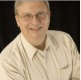 Course Content Providers 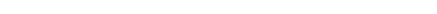 Spanish Program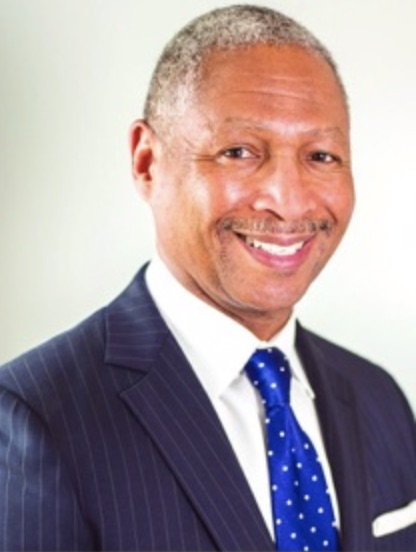 Chairman James Hunt, Ed. D.      President Henry Reyenga,     M.Div.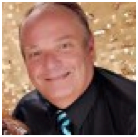 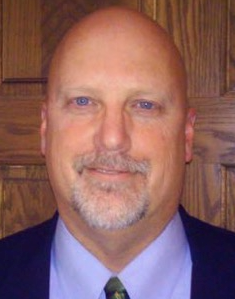 Brian DeCook, J.D.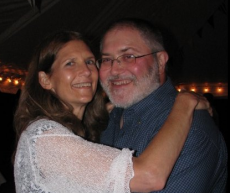 Ron Parr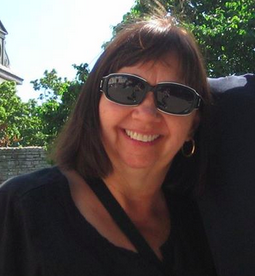 Debbie Roesch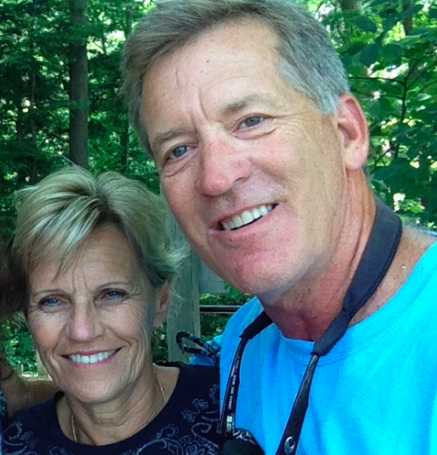 David Zillig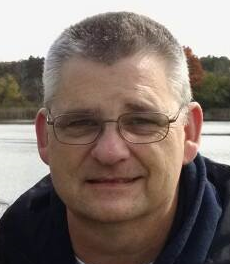 Todd Hazelton, M.D.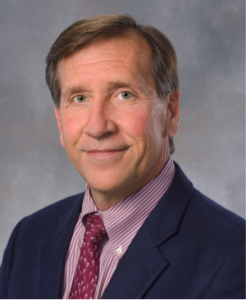 Donald G. Therasse M.D.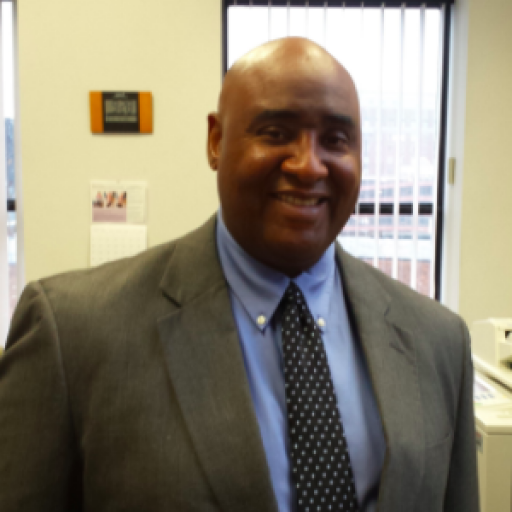 Roy Lucas, M.B.A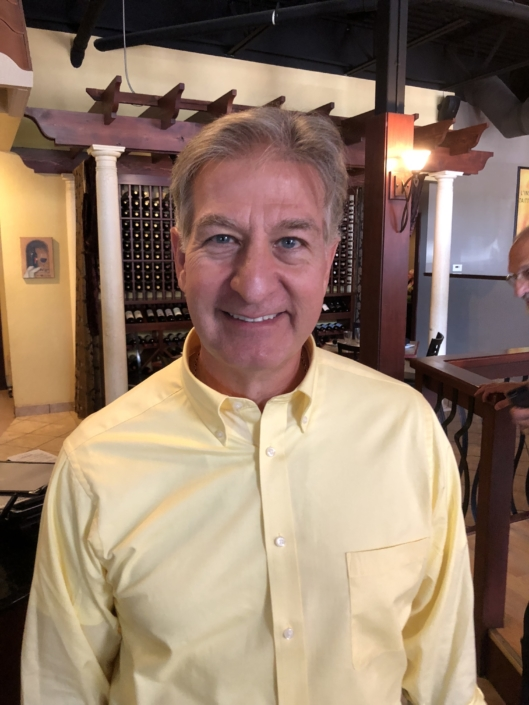 Chris BranoffProgramAwarded in 2018Certificates206Associate’s Degrees48Diplomas193Bachelor’s Degrees40Total487Pastor Henry Reyenga Jr.President of Christian Leaders College and InstituteB.A. in Philosophy, Dordt CollegeM.Div., Calvin Theological Seminary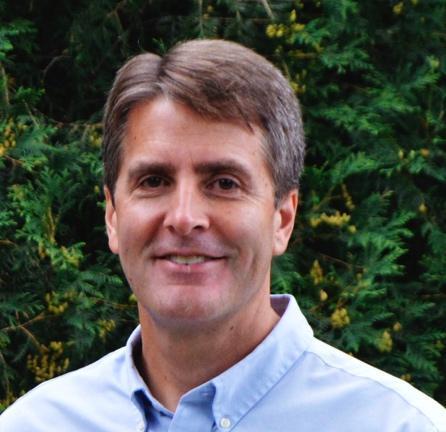 Dr. David FeddesProvost of Christian Leaders College and InstituteB.A. in Philosophy, Calvin CollegeM.Div., Calvin Theological SeminaryPh.D., Trinity International University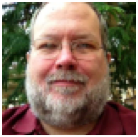 Jerry LorenzTechnology Director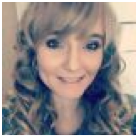 Ann MerkleDirector of Finances/HR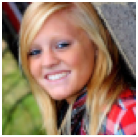 Rhonda SullivanExecutive Administrator 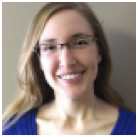 Brianna PrinceRegistrar and Editor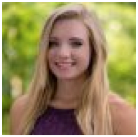 Abigail DominiakChristian Leaders Institute Director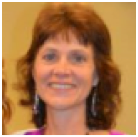 Wendy FeddesB.S. University of Western OntarioAssistant to the Provost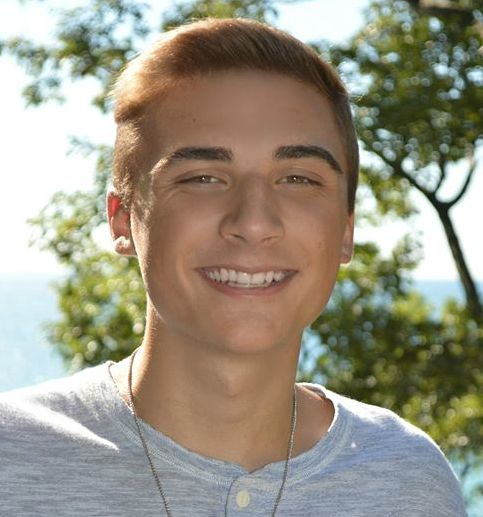 Mitchell DominiakDigital Marketing Manager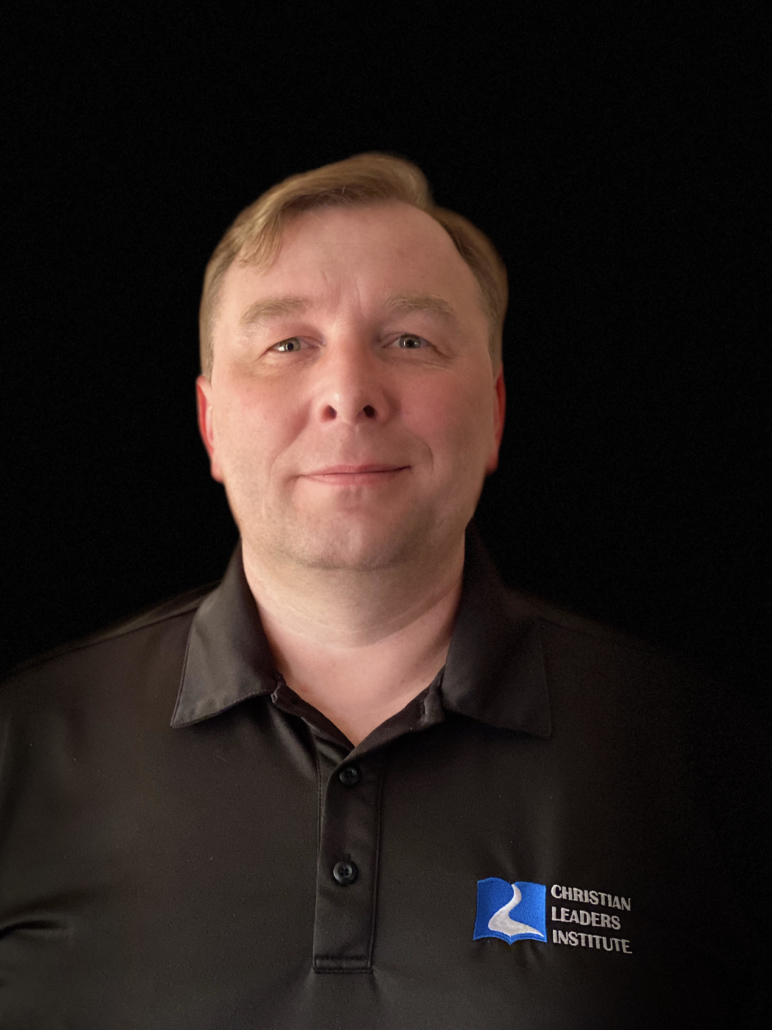 Dmytro GlazunovRussian and Ukranian Director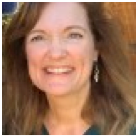 Pam ReyengaEditor/Quiz Developer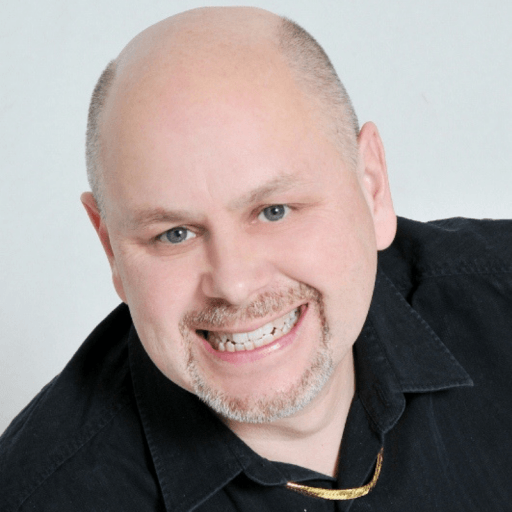 Jon DowlerStudent Care Chaplain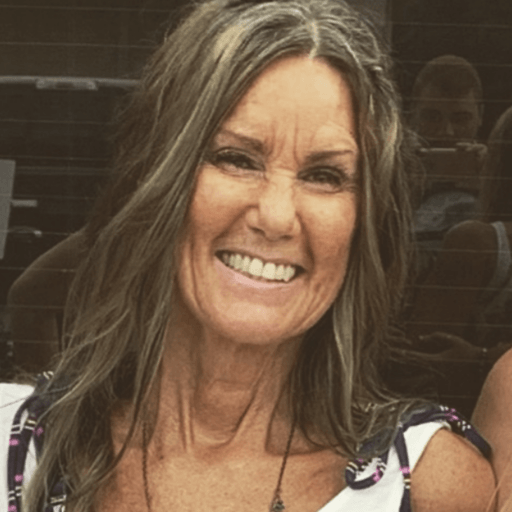 Florence FritzStudent Relations Coordinator and CLA Global Volunteer Coordinator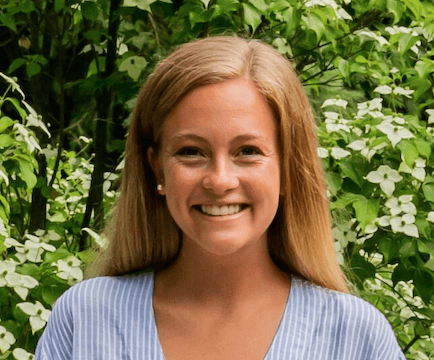 Abigail AlfreePrison Initiative Coordinator and Spanish Program Coordinator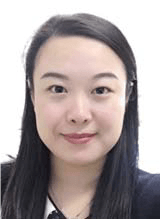 Christina ZhangChinese Program Development Coordinator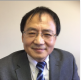 John ChenDirector of Chinese Translation Pastor Henry Reyenga Jr.PresidentB.A. in Philosophy, Dordt CollegeM.Div., Calvin Seminary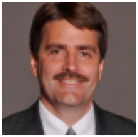 Dr. David FeddesProvostPh.D., Trinity International University		Bob ZomermaandE-Professor-General Education CoursesM.Div., Calvin Theological Seminary Masters of Theology, Princeton Seminary 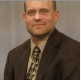 Rev. Steve Elzinga E-Professor M.Div., Calvin Theological Seminary 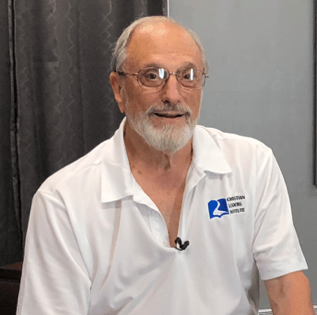 Dr. Roy ClouserResident Philosopher and Professor of Philosophy B.A. in Philosophy (summa cum laude), Gordon CollegeB.D. in Theology (summa cum laude), Reformed Episcopal SeminaryM.A. in Philosophy, University of PennsylvaniaPh.D in Philosophy, University of PennsylvaniaJohn Chen Director of Chinese Translation Bachelor of English, Hebei Normal University
Bachelor of International Politics, Renmin University of China Ph.D. in Religious Studies, Renmin University of ChinaM.Div., Calvin Theological Seminary 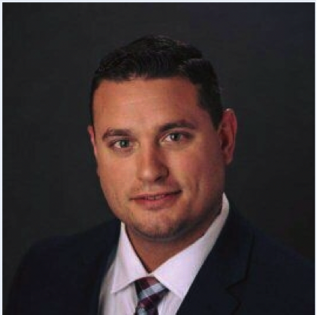 Michael Greene E-Professor in Enterprise
B.S. Finance, Tennessee State UniversityM.B.A., Charleston Southern University Master’s Degree in Healthcare Administration, Ohio University (Online) 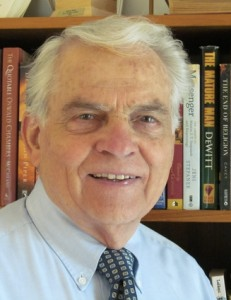 Dr. Ed Roels E-Professor - Theology B.A., Calvin College
M.Div., Calvin Theological Seminary Th.D., University of Amsterdam Residing Faculty Member: Dr. David Feddes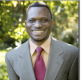 Dr. Paul Mpindi French Language Translator Bangui Evangelical Theological Seminary Masters in Old Testament Studies, Calvin Theological Seminary 
Ph.D. in Historical Theology, Calvin Theological SeminaryResiding Faculty Member: Dr. David Feddes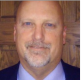 Brian DeCook Director of the Christian Leaders Alliance E-Professor of Reconciliation and Church Law B.A. English, Nazareth CollegeJ.D., DePaul University College of LawResiding Faculty Member: Dr. David Feddes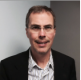 Ben Ingebretson E-Professor for Church Renewal M.Div., Bethel Seminary
M.A. in Clinical Psychology, Norwich University Residing Faculty Member: Henry Reyenga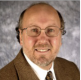 Dr. Ted Hildebrandt E-Professor B.A., Buffalo State University
M.Div. S.T. M., Biblical Theological Seminary
M.A. and Th.D. in Old Testament, Grace Theological SeminaryResiding Faculty Member: Dr. David Feddes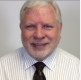 Dr. Wayne BrouwerE-ProfessorB.A., Dordt College
M.Div., Th.M., Calvin Theological Seminary M.A., Ph.D., McMaster University Residing Faculty Member: Dr. David Feddes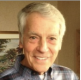 Ren Broekhuizen E-Professor Calvin College
Westminster Theological Seminary Calvin Theological Seminary Residing Faculty Member: Henry Reyenga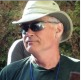 Ray Vander Laan E-Professor M.Div., Westminster Theological Seminary Residing Faculty Member: Henry Reyenga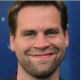 Andrew Vanden Heuvel Science Professor B.S. Physics, Mathematics, Calvin College
M.S. in Astrophysics, University of Florida Residing Faculty Member: Henry Reyenga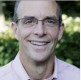 Dr. Jeff Weima E-Professor in Biblical Hermeneutics Professor of New Testament at Calvin Theological Seminary B.A., Brock UniversityM.Div., Calvin Theological SeminaryTh.M., Calvin Theological SeminaryPh.D., WyCLCffe College, University of TorontoResiding Faculty Member: Dr. David Feddes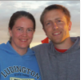 Chris Engelsma E-Professor of English Bachelor in Ancient Languages, Cornerstone University MTS, Calvin Theological Seminary Residing Faculty Member: Dr. David Feddes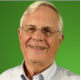 John Devries E-Professor in Saturation Evangelism Executive Leader at the Bible League International M.Div., Calvin Theological Seminary  Founder of Mission IndiaResiding Faculty Member: Henry Reyenga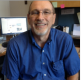 Dr. Bruce Ballast E-Professor in Missions and RevivalsSenior Pastor at Covenant Life Church B.A. in Greek, Calvin CollegeM.Div., Calvin Theological Seminary D.Min. Church Growth and Renewal, Fuller Theological SeminaryPost-doc studies in Leadership  Residing Faculty Member: Henry Reyenga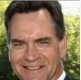 Dr. Drew Brown E-Professor in Pastoral Care B.S., Ohio State University
M.Div., Grace Theological Seminary
Doctor of Ministry, Dallas Theological Seminary Residing Faculty Member: Henry Reyenga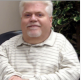 Dr. Ken Dignan Late E-Professor in Disabilities Concerns B.A. in Bible and Pastoral Theology, North Central University Masters in Biblical Studies and Christian Counseling, Carolina University of Theology
Th.D., Carolina University of Theology Residing Faculty Member: Henry Reyenga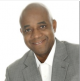 Joel Miller E-Professor in Practical Theology M.Div., Reformed Theological Seminary Residing Faculty Member: Henry Reyenga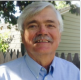 Duane Nieuwsma E-Professor in Chapels Dordt College
University of Wisconsin University of Toronto
Calvin Theological Seminary Residing Faculty Member: Henry Reyenga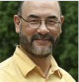 Dr. Pedro Aviles E-Professor in Bible Bachelor from Trinity International University
Masters from North Park Seminary
Ph.D. in Intercultural Studies, Trinity Evangelical Divinity School Residing Faculty Member: Dr. David Feddes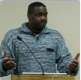 Dr. Voddie Baucham E-Professor in Apologetics B.A. Christianity/Sociology, Houston Baptist UniversityM.Div., Southwestern Baptist Theological SeminaryD.Min., Southeastern Baptist Theological SeminaryHonorary Degree (D.D.), Southern California SeminaryPost-graduate study., Regent’s Park College in University of Oxford, EnglandResiding Faculty Member: Dr. David Feddes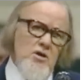 The Late Dr. Francis Schaeffer (January 30, 1992-May 15, 1984) E-Professor B.A., Hampden-Sydney CollegeB.Div., Faith Theological Seminary Honorary D.Div., Highland CollegeResiding Faculty Member: David Feddes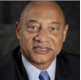 Dr. Tyrone Tillery YouTube-E-Professor Ph.D., Kent State University Professor at the University of Houston Residing Faculty Member: Henry Reyenga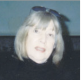 Dr. Sally Vaughn YouTube-E-Professor B.A. in History, Cal State FullertonPh.D. in Medieval History, University of California
Co-founder and first director of the College for Medieval and Renaissance Professor at the University of Houston 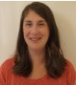 Heidi Vonderheide, PA-C E-Professor in Biology Bachelors, Geneva College
PA-C, Arcadia University
Masters of Medical Science, Arcadia University Residing Faculty Member: Bob Zomermaand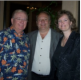 Dr. Kevin Leman YouTube-Professor, Christian Psychologist, Author, and Counselor Bachelor in Psychology, University of ArizonaMaster and Doctorate Degree, University of Arizona Residing Faculty Member: Henry Reyenga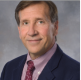 Donald G. Therasse, MD E-Professor in Enterprise B.S. in Pharmacy, University of Michigan M.D., University of Michigan Residing Faculty Member: Henry Reyenga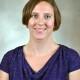 Dr. Kristin Webster E-Professor in Psychology Bachelor in Psychology, Dordt College
Masters of Psychology, John Kennedy University Ph.D. in Psychology, Florida State UniversityResiding Faculty Member: Bob Zomermaand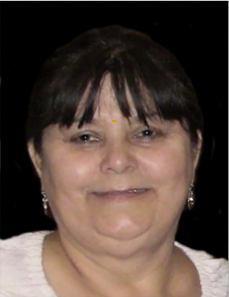 Susan De La Fuente ESL Professor
Bachelor of Education, UTEP
Masters of Instructional Specialist in ReadingResiding Faculty Member: Henry Reyenga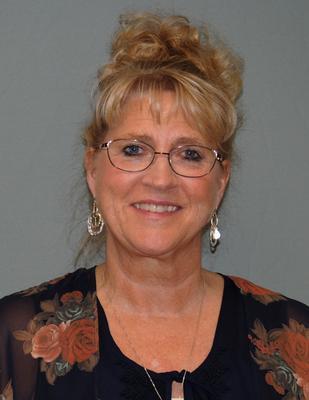 Kristine Koetje-Balder E-Professor in Counseling
B.A. Religious Education, Grace Bible College M.A. Mental Health, Western Michigan UniversityM.A. Psychology, LLP, LPC Residing Faculty Member: Henry Reyenga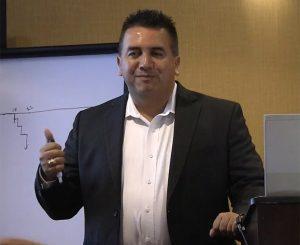 Alex Barron E-Professor/Financial Advisor
B.A. Civil Engineering, University of Texas
Masters in Structural Engineering and Construction Management, Stanford University Founder and President of Dare to Dream Foundation, Options 12 Investment Club, and Financial Freedom & Success CollegeResiding Faculty Member: Henry Reyenga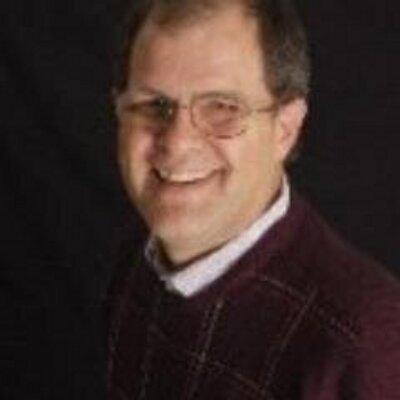 Tom Tubergen E-Professor in Marketing B.A., University of MichiganM.B.A. in Marketing, Grand Valley State University Post-graduate work in Software EngineeringResiding Faculty Member: Henry Reyenga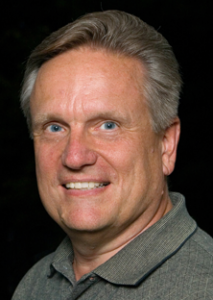 Larry Kreider E-Professor of Church PlantingMasters of Ministry with a concentration on leadership, Southwestern Christian University
Founder and International Director of DOVE International Author of over 40 books Residing Faculty Member: Henry Reyenga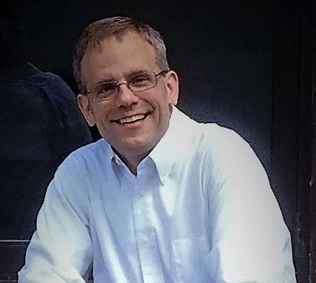 Dr. Mark Vander MeerE-Professor Self-Care and Recovery in the Restorative Justice Program B.A. in Sociology, Calvin CollegeMasters in Religious Education (M.R.E.), Trinity International UniversityDoctor of Ministry, Bethel University Founder and Executive Director of Community Recovery InternationalResiding Faculty Member: Henry Reyenga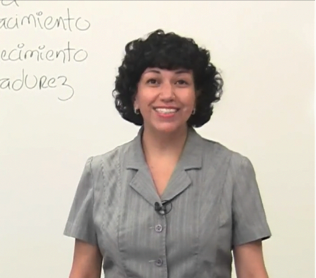 Dr. Gabriela Tijerina-Pike E-Professor Master of Biblical Studies, ESPA Seminary Master of Divinity, Calvin Theological Seminary
D.Min. Theology and Missions, Westminster Seminary Ph.D. Biblical Exegesis, University of AberdeenAlex Barron E-Professor/Financial Advisor
B.A. Civil Engineering
Masters in Structural Engineering – Stanford University Residing Faculty Member: Dr. Gabriela Tijerina-Pike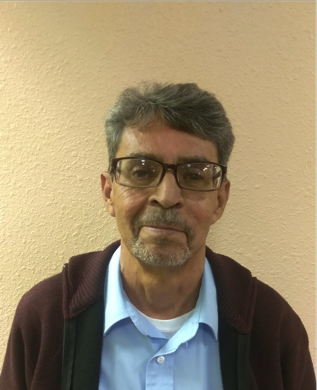 Armando Fonseca E-Professor
M.T.S. Seminario Bautista de Mexico Residing Faculty Member: Dr. Gabriela Tijerina-Pike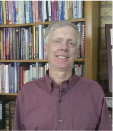 Dr. Daniel KuiperE-Professor B.A. Education, Calvin College M.A. Education, Calvin CollegeM.Div., Calvin SeminaryD.Min. Theology and Missions, Westminster SeminaryResiding Faculty Member: Dr. Gabriela Tijerina-Pike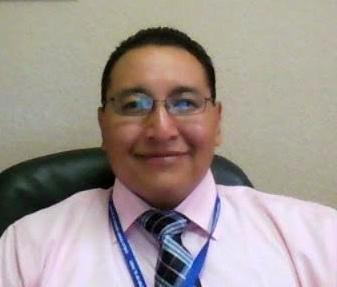 Pastor Daniel Moreno E-Professor
A.A. Engineering and Electronics B.A. Social Work
M.A. Social Work Residing Faculty Member: Dr. Gabriela Tijerina-Pike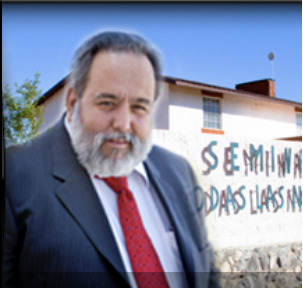 Eduardo González B.A., Bob Jones University
Masters in Missiology, Calvin Seminary M.B.A., University Xavier Residing Faculty Member: Dr. Gabriela Tijerina-Pike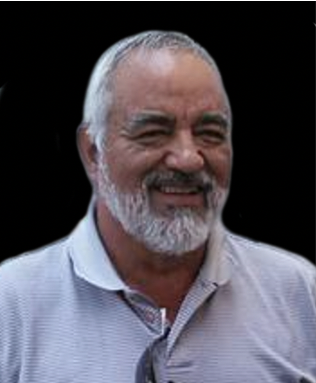 Osvaldo De La Fuente Spanish Translator – Text/Video Residing Faculty Member: Dr. Gabriela Tijerina-Pike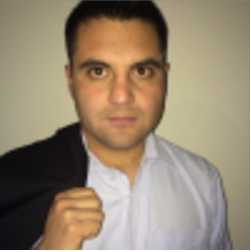 Joaquin Alejandro Machorro Breton Spanish Translator – Text/Web Residing Faculty Member: Dr. Gabriela Tijerina-Pike